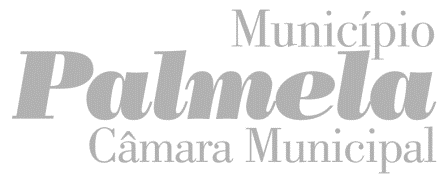 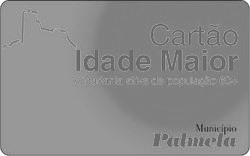          Formulário – Candidatura           Cartão Municipal IDADE MAIOR   (Regulamento do Cartão Municipal de Idade Maior)         Formulário – Candidatura           Cartão Municipal IDADE MAIOR   (Regulamento do Cartão Municipal de Idade Maior)         Formulário – Candidatura           Cartão Municipal IDADE MAIOR   (Regulamento do Cartão Municipal de Idade Maior)         Formulário – Candidatura           Cartão Municipal IDADE MAIOR   (Regulamento do Cartão Municipal de Idade Maior)         Formulário – Candidatura           Cartão Municipal IDADE MAIOR   (Regulamento do Cartão Municipal de Idade Maior)         Formulário – Candidatura           Cartão Municipal IDADE MAIOR   (Regulamento do Cartão Municipal de Idade Maior)         Formulário – Candidatura           Cartão Municipal IDADE MAIOR   (Regulamento do Cartão Municipal de Idade Maior)         Formulário – Candidatura           Cartão Municipal IDADE MAIOR   (Regulamento do Cartão Municipal de Idade Maior)         Formulário – Candidatura           Cartão Municipal IDADE MAIOR   (Regulamento do Cartão Municipal de Idade Maior)         Formulário – Candidatura           Cartão Municipal IDADE MAIOR   (Regulamento do Cartão Municipal de Idade Maior)         Formulário – Candidatura           Cartão Municipal IDADE MAIOR   (Regulamento do Cartão Municipal de Idade Maior)         Formulário – Candidatura           Cartão Municipal IDADE MAIOR   (Regulamento do Cartão Municipal de Idade Maior)         Formulário – Candidatura           Cartão Municipal IDADE MAIOR   (Regulamento do Cartão Municipal de Idade Maior)         Formulário – Candidatura           Cartão Municipal IDADE MAIOR   (Regulamento do Cartão Municipal de Idade Maior)         Formulário – Candidatura           Cartão Municipal IDADE MAIOR   (Regulamento do Cartão Municipal de Idade Maior)         Formulário – Candidatura           Cartão Municipal IDADE MAIOR   (Regulamento do Cartão Municipal de Idade Maior)         Formulário – Candidatura           Cartão Municipal IDADE MAIOR   (Regulamento do Cartão Municipal de Idade Maior)         Formulário – Candidatura           Cartão Municipal IDADE MAIOR   (Regulamento do Cartão Municipal de Idade Maior)         Formulário – Candidatura           Cartão Municipal IDADE MAIOR   (Regulamento do Cartão Municipal de Idade Maior)         Formulário – Candidatura           Cartão Municipal IDADE MAIOR   (Regulamento do Cartão Municipal de Idade Maior)         Formulário – Candidatura           Cartão Municipal IDADE MAIOR   (Regulamento do Cartão Municipal de Idade Maior)         Formulário – Candidatura           Cartão Municipal IDADE MAIOR   (Regulamento do Cartão Municipal de Idade Maior)         Formulário – Candidatura           Cartão Municipal IDADE MAIOR   (Regulamento do Cartão Municipal de Idade Maior)         Formulário – Candidatura           Cartão Municipal IDADE MAIOR   (Regulamento do Cartão Municipal de Idade Maior)         Formulário – Candidatura           Cartão Municipal IDADE MAIOR   (Regulamento do Cartão Municipal de Idade Maior)         Formulário – Candidatura           Cartão Municipal IDADE MAIOR   (Regulamento do Cartão Municipal de Idade Maior)         Formulário – Candidatura           Cartão Municipal IDADE MAIOR   (Regulamento do Cartão Municipal de Idade Maior)         Formulário – Candidatura           Cartão Municipal IDADE MAIOR   (Regulamento do Cartão Municipal de Idade Maior)         Formulário – Candidatura           Cartão Municipal IDADE MAIOR   (Regulamento do Cartão Municipal de Idade Maior)         Formulário – Candidatura           Cartão Municipal IDADE MAIOR   (Regulamento do Cartão Municipal de Idade Maior)         Formulário – Candidatura           Cartão Municipal IDADE MAIOR   (Regulamento do Cartão Municipal de Idade Maior)         Formulário – Candidatura           Cartão Municipal IDADE MAIOR   (Regulamento do Cartão Municipal de Idade Maior)         Formulário – Candidatura           Cartão Municipal IDADE MAIOR   (Regulamento do Cartão Municipal de Idade Maior)         Formulário – Candidatura           Cartão Municipal IDADE MAIOR   (Regulamento do Cartão Municipal de Idade Maior)À Presidência da Câmara Municipal de PalmelaÀ Presidência da Câmara Municipal de PalmelaÀ Presidência da Câmara Municipal de PalmelaÀ Presidência da Câmara Municipal de PalmelaÀ Presidência da Câmara Municipal de PalmelaÀ Presidência da Câmara Municipal de PalmelaÀ Presidência da Câmara Municipal de PalmelaÀ Presidência da Câmara Municipal de PalmelaÀ Presidência da Câmara Municipal de PalmelaÀ Presidência da Câmara Municipal de PalmelaÀ Presidência da Câmara Municipal de PalmelaÀ Presidência da Câmara Municipal de PalmelaÀ Presidência da Câmara Municipal de PalmelaÀ Presidência da Câmara Municipal de PalmelaÀ Presidência da Câmara Municipal de PalmelaÀ Presidência da Câmara Municipal de PalmelaÀ Presidência da Câmara Municipal de PalmelaÀ Presidência da Câmara Municipal de PalmelaÀ Presidência da Câmara Municipal de PalmelaÀ Presidência da Câmara Municipal de PalmelaÀ Presidência da Câmara Municipal de PalmelaÀ Presidência da Câmara Municipal de PalmelaÀ Presidência da Câmara Municipal de PalmelaÀ Presidência da Câmara Municipal de PalmelaÀ Presidência da Câmara Municipal de PalmelaÀ Presidência da Câmara Municipal de PalmelaÀ Presidência da Câmara Municipal de PalmelaÀ Presidência da Câmara Municipal de PalmelaÀ Presidência da Câmara Municipal de PalmelaÀ Presidência da Câmara Municipal de PalmelaÀ Presidência da Câmara Municipal de PalmelaÀ Presidência da Câmara Municipal de PalmelaÀ Presidência da Câmara Municipal de PalmelaÀ Presidência da Câmara Municipal de PalmelaÀ Presidência da Câmara Municipal de PalmelaÀ Presidência da Câmara Municipal de PalmelaÀ Presidência da Câmara Municipal de PalmelaÀ Presidência da Câmara Municipal de PalmelaÀ Presidência da Câmara Municipal de PalmelaÀ Presidência da Câmara Municipal de PalmelaÀ Presidência da Câmara Municipal de PalmelaÀ Presidência da Câmara Municipal de PalmelaÀ Presidência da Câmara Municipal de PalmelaÀ Presidência da Câmara Municipal de PalmelaÀ Presidência da Câmara Municipal de PalmelaÀ Presidência da Câmara Municipal de PalmelaÀ Presidência da Câmara Municipal de PalmelaÀ Presidência da Câmara Municipal de PalmelaIdentificação do/a RequerenteIdentificação do/a RequerenteIdentificação do/a RequerenteIdentificação do/a RequerenteIdentificação do/a RequerenteIdentificação do/a RequerenteIdentificação do/a RequerenteIdentificação do/a RequerenteIdentificação do/a RequerenteIdentificação do/a RequerenteIdentificação do/a RequerenteIdentificação do/a RequerenteIdentificação do/a RequerenteIdentificação do/a RequerenteIdentificação do/a RequerenteIdentificação do/a RequerenteIdentificação do/a RequerenteIdentificação do/a RequerenteIdentificação do/a RequerenteIdentificação do/a RequerenteIdentificação do/a RequerenteIdentificação do/a RequerenteIdentificação do/a RequerenteIdentificação do/a RequerenteIdentificação do/a RequerenteIdentificação do/a RequerenteIdentificação do/a RequerenteIdentificação do/a RequerenteIdentificação do/a RequerenteIdentificação do/a RequerenteIdentificação do/a RequerenteIdentificação do/a RequerenteIdentificação do/a RequerenteIdentificação do/a RequerenteIdentificação do/a RequerenteIdentificação do/a RequerenteIdentificação do/a RequerenteIdentificação do/a RequerenteIdentificação do/a RequerenteIdentificação do/a RequerenteIdentificação do/a RequerenteIdentificação do/a RequerenteIdentificação do/a RequerenteIdentificação do/a RequerenteIdentificação do/a RequerenteIdentificação do/a RequerenteIdentificação do/a RequerenteIdentificação do/a RequerenteNome (completo):Nome (completo):Nome (completo):Nome (completo):Nome (completo):Nome (completo):Nome (completo):Nome (completo):Nome (completo):Nome (completo):Data de nascimento:Data de nascimento:Data de nascimento:Data de nascimento:Data de nascimento:Data de nascimento:Data de nascimento:Data de nascimento:Data de nascimento:Data de nascimento:Data de nascimento:     /     /          /     /          /     /          /     /          /     /          /     /          /     /          /     /          /     /          /     /          /     /          /     /          /     /          /     /     Naturalidade:Naturalidade:Naturalidade:Naturalidade:Naturalidade:Naturalidade:Naturalidade:Estado civil:Estado civil:Estado civil:Estado civil:Estado civil:Estado civil:Estado civil:Estado civil:Estado civil:Estado civil:Habilitações literárias (completas):Habilitações literárias (completas):Habilitações literárias (completas):Habilitações literárias (completas):Habilitações literárias (completas):Habilitações literárias (completas):Habilitações literárias (completas):Habilitações literárias (completas):Habilitações literárias (completas):Habilitações literárias (completas):Habilitações literárias (completas):Habilitações literárias (completas):Habilitações literárias (completas):Habilitações literárias (completas):Condição perante o trabalho:Condição perante o trabalho:Condição perante o trabalho:Condição perante o trabalho:Condição perante o trabalho:Condição perante o trabalho:Condição perante o trabalho:Condição perante o trabalho:Condição perante o trabalho:Condição perante o trabalho:Condição perante o trabalho:Condição perante o trabalho:Condição perante o trabalho:Condição perante o trabalho:Condição perante o trabalho:Condição perante o trabalho:Condição perante o trabalho:Condição perante o trabalho:Condição perante o trabalho:Condição perante o trabalho:no Ativo no Ativo no Ativo no Ativo no Ativo no Ativo no Ativo Desempregado/a Desempregado/a Desempregado/a Desempregado/a Desempregado/a Desempregado/a Desempregado/a Pensionista/reformado/aPensionista/reformado/aPensionista/reformado/aPensionista/reformado/aPensionista/reformado/aPensionista/reformado/aPensionista/reformado/aPensionista/reformado/aPensionista/reformado/aPensionista/reformado/aNIF:NIF:NIF:NIF:NIF:NIF:Aposentado/a da Câmara Municipal de PalmelaAposentado/a da Câmara Municipal de PalmelaAposentado/a da Câmara Municipal de PalmelaAposentado/a da Câmara Municipal de PalmelaAposentado/a da Câmara Municipal de PalmelaAposentado/a da Câmara Municipal de PalmelaAposentado/a da Câmara Municipal de PalmelaAposentado/a da Câmara Municipal de PalmelaAposentado/a da Câmara Municipal de PalmelaAposentado/a da Câmara Municipal de PalmelaAposentado/a da Câmara Municipal de PalmelaAposentado/a da Câmara Municipal de PalmelaAposentado/a da Câmara Municipal de PalmelaAposentado/a da Câmara Municipal de PalmelaAposentado/a da Câmara Municipal de PalmelaAposentado/a da Câmara Municipal de PalmelaAposentado/a da Câmara Municipal de PalmelaAposentado/a da Câmara Municipal de PalmelaAposentado/a da Câmara Municipal de PalmelaAposentado/a da Câmara Municipal de PalmelaAposentado/a da Câmara Municipal de PalmelaAposentado/a da Câmara Municipal de PalmelaDocumento de identificação:Documento de identificação:Documento de identificação:Documento de identificação:Documento de identificação:Documento de identificação:Documento de identificação:Documento de identificação:Documento de identificação:Documento de identificação:Documento de identificação:Documento de identificação:Documento de identificação:Documento de identificação:Documento de identificação:Documento de identificação:Documento de identificação:Documento de identificação:N.ºData de ValidadeData de ValidadeData de ValidadeData de ValidadeData de ValidadeProfissão:Profissão:Profissão:Profissão:Profissão:Profissão:Profissão:Profissão:Morada:Morada:Morada:Morada:Morada:Morada:Morada:Morada:Freguesia:Freguesia:Freguesia:Freguesia:Código postal:Código postal:Código postal:Código postal:Código postal:Código postal:Código postal:Código postal:Código postal:      -            -            -            -            -            -            -            -            -            -            -            -      Telefone:Telefone:Telefone:Telefone:Telefone:Telefone:Telemóvel:Telemóvel:Telemóvel:Telemóvel:Telemóvel:Telemóvel:E-mail:E-mail:E-mail:E-mail:E-mail:E-mail:E-mail: Autorizo o envio de notificações, no decorrer deste processo, para o endereço eletrónico indicado. Autorizo o envio de notificações, no decorrer deste processo, para o endereço eletrónico indicado. Autorizo o envio de notificações, no decorrer deste processo, para o endereço eletrónico indicado. Autorizo o envio de notificações, no decorrer deste processo, para o endereço eletrónico indicado. Autorizo o envio de notificações, no decorrer deste processo, para o endereço eletrónico indicado. Autorizo o envio de notificações, no decorrer deste processo, para o endereço eletrónico indicado. Autorizo o envio de notificações, no decorrer deste processo, para o endereço eletrónico indicado. Autorizo o envio de notificações, no decorrer deste processo, para o endereço eletrónico indicado. Autorizo o envio de notificações, no decorrer deste processo, para o endereço eletrónico indicado. Autorizo o envio de notificações, no decorrer deste processo, para o endereço eletrónico indicado. Autorizo o envio de notificações, no decorrer deste processo, para o endereço eletrónico indicado. Autorizo o envio de notificações, no decorrer deste processo, para o endereço eletrónico indicado. Autorizo o envio de notificações, no decorrer deste processo, para o endereço eletrónico indicado. Autorizo o envio de notificações, no decorrer deste processo, para o endereço eletrónico indicado. Autorizo o envio de notificações, no decorrer deste processo, para o endereço eletrónico indicado. Autorizo o envio de notificações, no decorrer deste processo, para o endereço eletrónico indicado. Autorizo o envio de notificações, no decorrer deste processo, para o endereço eletrónico indicado. Autorizo o envio de notificações, no decorrer deste processo, para o endereço eletrónico indicado. Autorizo o envio de notificações, no decorrer deste processo, para o endereço eletrónico indicado. Autorizo o envio de notificações, no decorrer deste processo, para o endereço eletrónico indicado. Autorizo o envio de notificações, no decorrer deste processo, para o endereço eletrónico indicado. Autorizo o envio de notificações, no decorrer deste processo, para o endereço eletrónico indicado. Autorizo o envio de notificações, no decorrer deste processo, para o endereço eletrónico indicado. Autorizo o envio de notificações, no decorrer deste processo, para o endereço eletrónico indicado. Autorizo o envio de notificações, no decorrer deste processo, para o endereço eletrónico indicado. Autorizo o envio de notificações, no decorrer deste processo, para o endereço eletrónico indicado. Autorizo o envio de notificações, no decorrer deste processo, para o endereço eletrónico indicado. Autorizo o envio de notificações, no decorrer deste processo, para o endereço eletrónico indicado. Autorizo o envio de notificações, no decorrer deste processo, para o endereço eletrónico indicado. Autorizo o envio de notificações, no decorrer deste processo, para o endereço eletrónico indicado. Autorizo o envio de notificações, no decorrer deste processo, para o endereço eletrónico indicado. Autorizo o envio de notificações, no decorrer deste processo, para o endereço eletrónico indicado. Autorizo o envio de notificações, no decorrer deste processo, para o endereço eletrónico indicado. Autorizo o envio de notificações, no decorrer deste processo, para o endereço eletrónico indicado. Autorizo o envio de notificações, no decorrer deste processo, para o endereço eletrónico indicado. Autorizo o envio de notificações, no decorrer deste processo, para o endereço eletrónico indicado. Autorizo o envio de notificações, no decorrer deste processo, para o endereço eletrónico indicado. Autorizo o envio de notificações, no decorrer deste processo, para o endereço eletrónico indicado. Autorizo o envio de notificações, no decorrer deste processo, para o endereço eletrónico indicado. Autorizo o envio de notificações, no decorrer deste processo, para o endereço eletrónico indicado. Autorizo o envio de notificações, no decorrer deste processo, para o endereço eletrónico indicado. Autorizo o envio de notificações, no decorrer deste processo, para o endereço eletrónico indicado. Autorizo o envio de notificações, no decorrer deste processo, para o endereço eletrónico indicado. Autorizo o envio de notificações, no decorrer deste processo, para o endereço eletrónico indicado. Autorizo o envio de notificações, no decorrer deste processo, para o endereço eletrónico indicado. Autorizo o envio de notificações, no decorrer deste processo, para o endereço eletrónico indicado. Autorizo o envio de notificações, no decorrer deste processo, para o endereço eletrónico indicado. Autorizo o envio de notificações, no decorrer deste processo, para o endereço eletrónico indicado.Objeto do pedidoObjeto do pedidoObjeto do pedidoObjeto do pedidoObjeto do pedidoObjeto do pedidoObjeto do pedidoObjeto do pedidoObjeto do pedidoObjeto do pedidoObjeto do pedidoObjeto do pedidoObjeto do pedidoObjeto do pedidoObjeto do pedidoObjeto do pedidoObjeto do pedidoObjeto do pedidoObjeto do pedidoObjeto do pedidoObjeto do pedidoObjeto do pedidoObjeto do pedidoObjeto do pedidoObjeto do pedidoObjeto do pedidoObjeto do pedidoObjeto do pedidoObjeto do pedidoObjeto do pedidoObjeto do pedidoObjeto do pedidoObjeto do pedidoObjeto do pedidoObjeto do pedidoObjeto do pedidoObjeto do pedidoObjeto do pedidoObjeto do pedidoObjeto do pedidoObjeto do pedidoObjeto do pedidoObjeto do pedidoObjeto do pedidoObjeto do pedidoObjeto do pedidoObjeto do pedidoVem requerer a V.Ex.ª o cartão IDADE MAIOR: 1ª vez    Renovação/ExtravioVem requerer a V.Ex.ª o cartão IDADE MAIOR: 1ª vez    Renovação/ExtravioVem requerer a V.Ex.ª o cartão IDADE MAIOR: 1ª vez    Renovação/ExtravioVem requerer a V.Ex.ª o cartão IDADE MAIOR: 1ª vez    Renovação/ExtravioVem requerer a V.Ex.ª o cartão IDADE MAIOR: 1ª vez    Renovação/ExtravioVem requerer a V.Ex.ª o cartão IDADE MAIOR: 1ª vez    Renovação/ExtravioVem requerer a V.Ex.ª o cartão IDADE MAIOR: 1ª vez    Renovação/ExtravioVem requerer a V.Ex.ª o cartão IDADE MAIOR: 1ª vez    Renovação/ExtravioVem requerer a V.Ex.ª o cartão IDADE MAIOR: 1ª vez    Renovação/ExtravioVem requerer a V.Ex.ª o cartão IDADE MAIOR: 1ª vez    Renovação/ExtravioVem requerer a V.Ex.ª o cartão IDADE MAIOR: 1ª vez    Renovação/ExtravioVem requerer a V.Ex.ª o cartão IDADE MAIOR: 1ª vez    Renovação/ExtravioVem requerer a V.Ex.ª o cartão IDADE MAIOR: 1ª vez    Renovação/ExtravioVem requerer a V.Ex.ª o cartão IDADE MAIOR: 1ª vez    Renovação/ExtravioVem requerer a V.Ex.ª o cartão IDADE MAIOR: 1ª vez    Renovação/ExtravioVem requerer a V.Ex.ª o cartão IDADE MAIOR: 1ª vez    Renovação/ExtravioVem requerer a V.Ex.ª o cartão IDADE MAIOR: 1ª vez    Renovação/ExtravioVem requerer a V.Ex.ª o cartão IDADE MAIOR: 1ª vez    Renovação/ExtravioVem requerer a V.Ex.ª o cartão IDADE MAIOR: 1ª vez    Renovação/ExtravioVem requerer a V.Ex.ª o cartão IDADE MAIOR: 1ª vez    Renovação/ExtravioVem requerer a V.Ex.ª o cartão IDADE MAIOR: 1ª vez    Renovação/ExtravioVem requerer a V.Ex.ª o cartão IDADE MAIOR: 1ª vez    Renovação/ExtravioVem requerer a V.Ex.ª o cartão IDADE MAIOR: 1ª vez    Renovação/ExtravioVem requerer a V.Ex.ª o cartão IDADE MAIOR: 1ª vez    Renovação/ExtravioVem requerer a V.Ex.ª o cartão IDADE MAIOR: 1ª vez    Renovação/ExtravioVem requerer a V.Ex.ª o cartão IDADE MAIOR: 1ª vez    Renovação/ExtravioVem requerer a V.Ex.ª o cartão IDADE MAIOR: 1ª vez    Renovação/ExtravioVem requerer a V.Ex.ª o cartão IDADE MAIOR: 1ª vez    Renovação/ExtravioVem requerer a V.Ex.ª o cartão IDADE MAIOR: 1ª vez    Renovação/ExtravioVem requerer a V.Ex.ª o cartão IDADE MAIOR: 1ª vez    Renovação/ExtravioVem requerer a V.Ex.ª o cartão IDADE MAIOR: 1ª vez    Renovação/ExtravioVem requerer a V.Ex.ª o cartão IDADE MAIOR: 1ª vez    Renovação/ExtravioVem requerer a V.Ex.ª o cartão IDADE MAIOR: 1ª vez    Renovação/ExtravioVem requerer a V.Ex.ª o cartão IDADE MAIOR: 1ª vez    Renovação/ExtravioVem requerer a V.Ex.ª o cartão IDADE MAIOR: 1ª vez    Renovação/ExtravioVem requerer a V.Ex.ª o cartão IDADE MAIOR: 1ª vez    Renovação/ExtravioVem requerer a V.Ex.ª o cartão IDADE MAIOR: 1ª vez    Renovação/ExtravioVem requerer a V.Ex.ª o cartão IDADE MAIOR: 1ª vez    Renovação/ExtravioVem requerer a V.Ex.ª o cartão IDADE MAIOR: 1ª vez    Renovação/ExtravioVem requerer a V.Ex.ª o cartão IDADE MAIOR: 1ª vez    Renovação/ExtravioVem requerer a V.Ex.ª o cartão IDADE MAIOR: 1ª vez    Renovação/ExtravioVem requerer a V.Ex.ª o cartão IDADE MAIOR: 1ª vez    Renovação/ExtravioVem requerer a V.Ex.ª o cartão IDADE MAIOR: 1ª vez    Renovação/ExtravioVem requerer a V.Ex.ª o cartão IDADE MAIOR: 1ª vez    Renovação/ExtravioVem requerer a V.Ex.ª o cartão IDADE MAIOR: 1ª vez    Renovação/ExtravioVem requerer a V.Ex.ª o cartão IDADE MAIOR: 1ª vez    Renovação/ExtravioVem requerer a V.Ex.ª o cartão IDADE MAIOR: 1ª vez    Renovação/ExtravioCaraterização do agregado familiar Caraterização do agregado familiar Caraterização do agregado familiar Caraterização do agregado familiar Caraterização do agregado familiar Caraterização do agregado familiar Caraterização do agregado familiar Caraterização do agregado familiar Caraterização do agregado familiar Caraterização do agregado familiar Caraterização do agregado familiar Caraterização do agregado familiar Caraterização do agregado familiar Caraterização do agregado familiar Caraterização do agregado familiar Caraterização do agregado familiar Caraterização do agregado familiar Caraterização do agregado familiar Caraterização do agregado familiar Caraterização do agregado familiar Caraterização do agregado familiar Caraterização do agregado familiar Caraterização do agregado familiar Caraterização do agregado familiar Caraterização do agregado familiar Caraterização do agregado familiar Caraterização do agregado familiar Caraterização do agregado familiar Caraterização do agregado familiar Caraterização do agregado familiar Caraterização do agregado familiar Caraterização do agregado familiar Caraterização do agregado familiar Caraterização do agregado familiar Caraterização do agregado familiar Caraterização do agregado familiar Caraterização do agregado familiar Caraterização do agregado familiar Caraterização do agregado familiar Caraterização do agregado familiar Caraterização do agregado familiar Caraterização do agregado familiar Caraterização do agregado familiar Caraterização do agregado familiar Caraterização do agregado familiar Caraterização do agregado familiar Caraterização do agregado familiar NomeNomeNomeNomeNomeNomeNomeNomeNomeNomeNomeNomeParentescoParentescoParentescoParentescoParentescoParentescoParentescoParentescoData nascimentoData nascimentoData nascimentoData nascimentoData nascimentoData nascimentoData nascimentoData nascimentoNIF1NIF1NIF1NIF1NIF1NIF1NIF1NIF1Rendimento mensalRendimento mensalRendimento mensalRendimento mensalRendimento mensalRendimento mensalRendimento mensalRendimento mensal  /     /       /     /       /     /       /     /       /     /       /     /       /     /       /     /       /     /       /     /       /     /       /     /       /     /       /     /       /     /       /     /       /     /       /     /       /     /       /     /       /     /       /     /       /     /       /     /       /     /       /     /       /     /       /     /       /     /       /     /       /     /       /     /       /     /       /     /       /     /       /     /       /     /       /     /       /     /       /     /       /     /       /     /       /     /       /     /       /     /       /     /       /     /       /     /     Informação AdicionalInformação AdicionalInformação AdicionalInformação AdicionalInformação AdicionalInformação AdicionalInformação AdicionalInformação AdicionalInformação AdicionalInformação AdicionalInformação AdicionalInformação AdicionalInformação AdicionalInformação AdicionalInformação AdicionalInformação AdicionalInformação AdicionalInformação AdicionalInformação AdicionalInformação AdicionalInformação AdicionalInformação AdicionalInformação AdicionalInformação AdicionalInformação AdicionalInformação AdicionalInformação AdicionalInformação AdicionalInformação AdicionalInformação AdicionalInformação AdicionalInformação AdicionalInformação AdicionalInformação AdicionalInformação AdicionalInformação AdicionalInformação AdicionalInformação AdicionalInformação AdicionalInformação AdicionalInformação AdicionalInformação AdicionalInformação AdicionalInformação AdicionalInformação AdicionalInformação AdicionalDe forma a facilitar o acesso ao cartão municipal IDADE MAIOR indique onde pretende receber o seu cartão:De forma a facilitar o acesso ao cartão municipal IDADE MAIOR indique onde pretende receber o seu cartão:De forma a facilitar o acesso ao cartão municipal IDADE MAIOR indique onde pretende receber o seu cartão:De forma a facilitar o acesso ao cartão municipal IDADE MAIOR indique onde pretende receber o seu cartão:De forma a facilitar o acesso ao cartão municipal IDADE MAIOR indique onde pretende receber o seu cartão:De forma a facilitar o acesso ao cartão municipal IDADE MAIOR indique onde pretende receber o seu cartão:De forma a facilitar o acesso ao cartão municipal IDADE MAIOR indique onde pretende receber o seu cartão:De forma a facilitar o acesso ao cartão municipal IDADE MAIOR indique onde pretende receber o seu cartão:De forma a facilitar o acesso ao cartão municipal IDADE MAIOR indique onde pretende receber o seu cartão:De forma a facilitar o acesso ao cartão municipal IDADE MAIOR indique onde pretende receber o seu cartão:De forma a facilitar o acesso ao cartão municipal IDADE MAIOR indique onde pretende receber o seu cartão:De forma a facilitar o acesso ao cartão municipal IDADE MAIOR indique onde pretende receber o seu cartão:De forma a facilitar o acesso ao cartão municipal IDADE MAIOR indique onde pretende receber o seu cartão:De forma a facilitar o acesso ao cartão municipal IDADE MAIOR indique onde pretende receber o seu cartão:De forma a facilitar o acesso ao cartão municipal IDADE MAIOR indique onde pretende receber o seu cartão:De forma a facilitar o acesso ao cartão municipal IDADE MAIOR indique onde pretende receber o seu cartão:De forma a facilitar o acesso ao cartão municipal IDADE MAIOR indique onde pretende receber o seu cartão:De forma a facilitar o acesso ao cartão municipal IDADE MAIOR indique onde pretende receber o seu cartão:De forma a facilitar o acesso ao cartão municipal IDADE MAIOR indique onde pretende receber o seu cartão:De forma a facilitar o acesso ao cartão municipal IDADE MAIOR indique onde pretende receber o seu cartão:De forma a facilitar o acesso ao cartão municipal IDADE MAIOR indique onde pretende receber o seu cartão:De forma a facilitar o acesso ao cartão municipal IDADE MAIOR indique onde pretende receber o seu cartão:De forma a facilitar o acesso ao cartão municipal IDADE MAIOR indique onde pretende receber o seu cartão:De forma a facilitar o acesso ao cartão municipal IDADE MAIOR indique onde pretende receber o seu cartão:De forma a facilitar o acesso ao cartão municipal IDADE MAIOR indique onde pretende receber o seu cartão:De forma a facilitar o acesso ao cartão municipal IDADE MAIOR indique onde pretende receber o seu cartão:De forma a facilitar o acesso ao cartão municipal IDADE MAIOR indique onde pretende receber o seu cartão:De forma a facilitar o acesso ao cartão municipal IDADE MAIOR indique onde pretende receber o seu cartão:De forma a facilitar o acesso ao cartão municipal IDADE MAIOR indique onde pretende receber o seu cartão:De forma a facilitar o acesso ao cartão municipal IDADE MAIOR indique onde pretende receber o seu cartão:De forma a facilitar o acesso ao cartão municipal IDADE MAIOR indique onde pretende receber o seu cartão:De forma a facilitar o acesso ao cartão municipal IDADE MAIOR indique onde pretende receber o seu cartão:De forma a facilitar o acesso ao cartão municipal IDADE MAIOR indique onde pretende receber o seu cartão:De forma a facilitar o acesso ao cartão municipal IDADE MAIOR indique onde pretende receber o seu cartão:De forma a facilitar o acesso ao cartão municipal IDADE MAIOR indique onde pretende receber o seu cartão:De forma a facilitar o acesso ao cartão municipal IDADE MAIOR indique onde pretende receber o seu cartão:De forma a facilitar o acesso ao cartão municipal IDADE MAIOR indique onde pretende receber o seu cartão:De forma a facilitar o acesso ao cartão municipal IDADE MAIOR indique onde pretende receber o seu cartão:De forma a facilitar o acesso ao cartão municipal IDADE MAIOR indique onde pretende receber o seu cartão:De forma a facilitar o acesso ao cartão municipal IDADE MAIOR indique onde pretende receber o seu cartão:De forma a facilitar o acesso ao cartão municipal IDADE MAIOR indique onde pretende receber o seu cartão:De forma a facilitar o acesso ao cartão municipal IDADE MAIOR indique onde pretende receber o seu cartão:De forma a facilitar o acesso ao cartão municipal IDADE MAIOR indique onde pretende receber o seu cartão:De forma a facilitar o acesso ao cartão municipal IDADE MAIOR indique onde pretende receber o seu cartão:De forma a facilitar o acesso ao cartão municipal IDADE MAIOR indique onde pretende receber o seu cartão:De forma a facilitar o acesso ao cartão municipal IDADE MAIOR indique onde pretende receber o seu cartão:De forma a facilitar o acesso ao cartão municipal IDADE MAIOR indique onde pretende receber o seu cartão:De forma a facilitar o acesso ao cartão municipal IDADE MAIOR indique onde pretende receber o seu cartão:No posto de Atendimento Municipal de:No posto de Atendimento Municipal de:No posto de Atendimento Municipal de:No posto de Atendimento Municipal de:No posto de Atendimento Municipal de:No posto de Atendimento Municipal de:No posto de Atendimento Municipal de:No posto de Atendimento Municipal de:No posto de Atendimento Municipal de:No posto de Atendimento Municipal de:No posto de Atendimento Municipal de:No posto de Atendimento Municipal de:No posto de Atendimento Municipal de:No posto de Atendimento Municipal de:No posto de Atendimento Municipal de:No posto de Atendimento Municipal de:No posto de Atendimento Municipal de:No posto de Atendimento Municipal de:No posto de Atendimento Municipal de:No posto de Atendimento Municipal de:No posto de Atendimento Municipal de:No posto de Atendimento Municipal de:No posto de Atendimento Municipal de:No posto de Atendimento Municipal de:No posto de Atendimento Municipal de:No posto de Atendimento Municipal de:No posto de Atendimento Municipal de:No posto de Atendimento Municipal de:No posto de Atendimento Municipal de:No posto de Atendimento Municipal de:No posto de Atendimento Municipal de:No posto de Atendimento Municipal de:No posto de Atendimento Municipal de:No posto de Atendimento Municipal de:No posto de Atendimento Municipal de:No posto de Atendimento Municipal de:No posto de Atendimento Municipal de:No posto de Atendimento Municipal de:No posto de Atendimento Municipal de:No posto de Atendimento Municipal de:No posto de Atendimento Municipal de:No posto de Atendimento Municipal de:No posto de Atendimento Municipal de:No posto de Atendimento Municipal de:No posto de Atendimento Municipal de:No posto de Atendimento Municipal de:No posto de Atendimento Municipal de:No posto de Atendimento Municipal de:PalmelaPalmelaPalmelaPalmelaPalmelaPalmelaPalmelaPalmelaPalmelaNa Loja Móvel do Cidadão Na Loja Móvel do Cidadão Na Loja Móvel do Cidadão Na Loja Móvel do Cidadão Na Loja Móvel do Cidadão Na Loja Móvel do Cidadão Na Loja Móvel do Cidadão Na Loja Móvel do Cidadão Na Loja Móvel do Cidadão Na Loja Móvel do Cidadão Na Loja Móvel do Cidadão Na Loja Móvel do Cidadão Na Loja Móvel do Cidadão Na Loja Móvel do Cidadão Na Loja Móvel do Cidadão Na Loja Móvel do Cidadão Na Loja Móvel do Cidadão Na Loja Móvel do Cidadão Na Loja Móvel do Cidadão Na Loja Móvel do Cidadão Na Loja Móvel do Cidadão Na Loja Móvel do Cidadão Na Loja Móvel do Cidadão Na Loja Móvel do Cidadão Na Loja Móvel do Cidadão Na Loja Móvel do Cidadão Na Loja Móvel do Cidadão Na Loja Móvel do Cidadão Na Loja Móvel do Cidadão Na Loja Móvel do Cidadão Na Loja Móvel do Cidadão Pinhal NovoPinhal NovoPinhal NovoPinhal NovoPinhal NovoPinhal NovoPinhal NovoPinhal NovoPinhal NovoEm casa, via CTT, para a morada acima indicadaEm casa, via CTT, para a morada acima indicadaEm casa, via CTT, para a morada acima indicadaEm casa, via CTT, para a morada acima indicadaEm casa, via CTT, para a morada acima indicadaEm casa, via CTT, para a morada acima indicadaEm casa, via CTT, para a morada acima indicadaEm casa, via CTT, para a morada acima indicadaEm casa, via CTT, para a morada acima indicadaEm casa, via CTT, para a morada acima indicadaEm casa, via CTT, para a morada acima indicadaEm casa, via CTT, para a morada acima indicadaEm casa, via CTT, para a morada acima indicadaEm casa, via CTT, para a morada acima indicadaEm casa, via CTT, para a morada acima indicadaEm casa, via CTT, para a morada acima indicadaEm casa, via CTT, para a morada acima indicadaEm casa, via CTT, para a morada acima indicadaEm casa, via CTT, para a morada acima indicadaEm casa, via CTT, para a morada acima indicadaEm casa, via CTT, para a morada acima indicadaEm casa, via CTT, para a morada acima indicadaEm casa, via CTT, para a morada acima indicadaEm casa, via CTT, para a morada acima indicadaEm casa, via CTT, para a morada acima indicadaEm casa, via CTT, para a morada acima indicadaEm casa, via CTT, para a morada acima indicadaEm casa, via CTT, para a morada acima indicadaEm casa, via CTT, para a morada acima indicadaEm casa, via CTT, para a morada acima indicadaEm casa, via CTT, para a morada acima indicadaQuinta do AnjoQuinta do AnjoQuinta do AnjoQuinta do AnjoQuinta do AnjoQuinta do AnjoQuinta do AnjoQuinta do AnjoQuinta do AnjoNoutra morada, via CTT – Morada:Noutra morada, via CTT – Morada:Noutra morada, via CTT – Morada:Noutra morada, via CTT – Morada:Noutra morada, via CTT – Morada:Noutra morada, via CTT – Morada:Noutra morada, via CTT – Morada:Noutra morada, via CTT – Morada:Noutra morada, via CTT – Morada:Noutra morada, via CTT – Morada:Noutra morada, via CTT – Morada:Noutra morada, via CTT – Morada:Noutra morada, via CTT – Morada:Noutra morada, via CTT – Morada:Noutra morada, via CTT – Morada:Noutra morada, via CTT – Morada:Código Postal:       -          Código Postal:       -          Código Postal:       -          Código Postal:       -          Código Postal:       -          Código Postal:       -          Código Postal:       -          Código Postal:       -          Código Postal:       -          Código Postal:       -          Código Postal:       -          Código Postal:       -          Código Postal:       -          Código Postal:       -          Código Postal:       -          Código Postal:       -          Localidade:      Localidade:      Localidade:      Localidade:      Localidade:      Localidade:      Localidade:      Localidade:      Localidade:      Localidade:      Localidade:      Localidade:      Localidade:      Localidade:      Localidade:      Localidade:      Localidade:      Localidade:      Localidade:      Localidade:      Localidade:      Localidade:      Localidade:      Localidade:      Localidade:      Localidade:      Localidade:      Elementos para a instrução do pedidoElementos para a instrução do pedidoElementos para a instrução do pedidoElementos para a instrução do pedidoElementos para a instrução do pedidoElementos para a instrução do pedidoElementos para a instrução do pedidoElementos para a instrução do pedidoElementos para a instrução do pedidoElementos para a instrução do pedidoElementos para a instrução do pedidoElementos para a instrução do pedidoElementos para a instrução do pedidoElementos para a instrução do pedidoElementos para a instrução do pedidoElementos para a instrução do pedidoElementos para a instrução do pedidoElementos para a instrução do pedidoElementos para a instrução do pedidoElementos para a instrução do pedidoElementos para a instrução do pedidoElementos para a instrução do pedidoElementos para a instrução do pedidoElementos para a instrução do pedidoElementos para a instrução do pedidoElementos para a instrução do pedidoElementos para a instrução do pedidoElementos para a instrução do pedidoElementos para a instrução do pedidoElementos para a instrução do pedidoElementos para a instrução do pedidoElementos para a instrução do pedidoElementos para a instrução do pedidoElementos para a instrução do pedidoElementos para a instrução do pedidoElementos para a instrução do pedidoElementos para a instrução do pedidoElementos para a instrução do pedidoElementos para a instrução do pedidoElementos para a instrução do pedidoElementos para a instrução do pedidoElementos para a instrução do pedidoElementos para a instrução do pedidoElementos para a instrução do pedidoElementos para a instrução do pedidoElementos para a instrução do pedidoElementos para a instrução do pedido Apresentação do documento de identificação válido.2  Apresentação do documento de identificação válido.2  Apresentação do documento de identificação válido.2  Apresentação do documento de identificação válido.2  Apresentação do documento de identificação válido.2  Apresentação do documento de identificação válido.2  Apresentação do documento de identificação válido.2  Apresentação do documento de identificação válido.2  Apresentação do documento de identificação válido.2  Apresentação do documento de identificação válido.2  Apresentação do documento de identificação válido.2  Apresentação do documento de identificação válido.2  Apresentação do documento de identificação válido.2  Apresentação do documento de identificação válido.2  Apresentação do documento de identificação válido.2  Apresentação do documento de identificação válido.2  Apresentação do documento de identificação válido.2  Apresentação do documento de identificação válido.2  Apresentação do documento de identificação válido.2  Apresentação do documento de identificação válido.2  Apresentação do documento de identificação válido.2  Apresentação do documento de identificação válido.2  Apresentação do documento de identificação válido.2  Apresentação do documento de identificação válido.2  Apresentação do documento de identificação válido.2  Apresentação do documento de identificação válido.2  Apresentação do documento de identificação válido.2  Apresentação do documento de identificação válido.2  Apresentação do documento de identificação válido.2  Apresentação do documento de identificação válido.2  Apresentação do documento de identificação válido.2  Apresentação do documento de identificação válido.2  Apresentação do documento de identificação válido.2  Apresentação do documento de identificação válido.2  Apresentação do documento de identificação válido.2  Apresentação do documento de identificação válido.2  Apresentação do documento de identificação válido.2  Apresentação do documento de identificação válido.2  Apresentação do documento de identificação válido.2  Apresentação do documento de identificação válido.2  Apresentação do documento de identificação válido.2       a            a            a            a            a            a       Fotocópia de Declaração de Rendimentos (IRS) do/a candidato/a, do ano civil anterior. Fotocópia de Declaração de Rendimentos (IRS) do/a candidato/a, do ano civil anterior. Fotocópia de Declaração de Rendimentos (IRS) do/a candidato/a, do ano civil anterior. Fotocópia de Declaração de Rendimentos (IRS) do/a candidato/a, do ano civil anterior. Fotocópia de Declaração de Rendimentos (IRS) do/a candidato/a, do ano civil anterior. Fotocópia de Declaração de Rendimentos (IRS) do/a candidato/a, do ano civil anterior. Fotocópia de Declaração de Rendimentos (IRS) do/a candidato/a, do ano civil anterior. Fotocópia de Declaração de Rendimentos (IRS) do/a candidato/a, do ano civil anterior. Fotocópia de Declaração de Rendimentos (IRS) do/a candidato/a, do ano civil anterior. Fotocópia de Declaração de Rendimentos (IRS) do/a candidato/a, do ano civil anterior. Fotocópia de Declaração de Rendimentos (IRS) do/a candidato/a, do ano civil anterior. Fotocópia de Declaração de Rendimentos (IRS) do/a candidato/a, do ano civil anterior. Fotocópia de Declaração de Rendimentos (IRS) do/a candidato/a, do ano civil anterior. Fotocópia de Declaração de Rendimentos (IRS) do/a candidato/a, do ano civil anterior. Fotocópia de Declaração de Rendimentos (IRS) do/a candidato/a, do ano civil anterior. Fotocópia de Declaração de Rendimentos (IRS) do/a candidato/a, do ano civil anterior. Fotocópia de Declaração de Rendimentos (IRS) do/a candidato/a, do ano civil anterior. Fotocópia de Declaração de Rendimentos (IRS) do/a candidato/a, do ano civil anterior. Fotocópia de Declaração de Rendimentos (IRS) do/a candidato/a, do ano civil anterior. Fotocópia de Declaração de Rendimentos (IRS) do/a candidato/a, do ano civil anterior. Fotocópia de Declaração de Rendimentos (IRS) do/a candidato/a, do ano civil anterior. Fotocópia de Declaração de Rendimentos (IRS) do/a candidato/a, do ano civil anterior. Fotocópia de Declaração de Rendimentos (IRS) do/a candidato/a, do ano civil anterior. Fotocópia de Declaração de Rendimentos (IRS) do/a candidato/a, do ano civil anterior. Fotocópia de Declaração de Rendimentos (IRS) do/a candidato/a, do ano civil anterior. Fotocópia de Declaração de Rendimentos (IRS) do/a candidato/a, do ano civil anterior. Fotocópia de Declaração de Rendimentos (IRS) do/a candidato/a, do ano civil anterior. Fotocópia de Declaração de Rendimentos (IRS) do/a candidato/a, do ano civil anterior. Fotocópia de Declaração de Rendimentos (IRS) do/a candidato/a, do ano civil anterior. Fotocópia de Declaração de Rendimentos (IRS) do/a candidato/a, do ano civil anterior. Fotocópia de Declaração de Rendimentos (IRS) do/a candidato/a, do ano civil anterior. Fotocópia de Declaração de Rendimentos (IRS) do/a candidato/a, do ano civil anterior. Fotocópia de Declaração de Rendimentos (IRS) do/a candidato/a, do ano civil anterior. Fotocópia de Declaração de Rendimentos (IRS) do/a candidato/a, do ano civil anterior. Fotocópia de Declaração de Rendimentos (IRS) do/a candidato/a, do ano civil anterior. Fotocópia de Declaração de Rendimentos (IRS) do/a candidato/a, do ano civil anterior. Fotocópia de Declaração de Rendimentos (IRS) do/a candidato/a, do ano civil anterior. Fotocópia de Declaração de Rendimentos (IRS) do/a candidato/a, do ano civil anterior. Fotocópia de Declaração de Rendimentos (IRS) do/a candidato/a, do ano civil anterior. Fotocópia de Declaração de Rendimentos (IRS) do/a candidato/a, do ano civil anterior. Fotocópia de Declaração de Rendimentos (IRS) do/a candidato/a, do ano civil anterior.      a            a            a            a            a            a       Fotocópia do(s) último(s) recibos do agregado familiar e fotocópia da última fatura       (água, luz ou gás) no caso de estar isento da entrega da Declaração Rendimentos (IRS). Fotocópia do(s) último(s) recibos do agregado familiar e fotocópia da última fatura       (água, luz ou gás) no caso de estar isento da entrega da Declaração Rendimentos (IRS). Fotocópia do(s) último(s) recibos do agregado familiar e fotocópia da última fatura       (água, luz ou gás) no caso de estar isento da entrega da Declaração Rendimentos (IRS). Fotocópia do(s) último(s) recibos do agregado familiar e fotocópia da última fatura       (água, luz ou gás) no caso de estar isento da entrega da Declaração Rendimentos (IRS). Fotocópia do(s) último(s) recibos do agregado familiar e fotocópia da última fatura       (água, luz ou gás) no caso de estar isento da entrega da Declaração Rendimentos (IRS). Fotocópia do(s) último(s) recibos do agregado familiar e fotocópia da última fatura       (água, luz ou gás) no caso de estar isento da entrega da Declaração Rendimentos (IRS). Fotocópia do(s) último(s) recibos do agregado familiar e fotocópia da última fatura       (água, luz ou gás) no caso de estar isento da entrega da Declaração Rendimentos (IRS). Fotocópia do(s) último(s) recibos do agregado familiar e fotocópia da última fatura       (água, luz ou gás) no caso de estar isento da entrega da Declaração Rendimentos (IRS). Fotocópia do(s) último(s) recibos do agregado familiar e fotocópia da última fatura       (água, luz ou gás) no caso de estar isento da entrega da Declaração Rendimentos (IRS). Fotocópia do(s) último(s) recibos do agregado familiar e fotocópia da última fatura       (água, luz ou gás) no caso de estar isento da entrega da Declaração Rendimentos (IRS). Fotocópia do(s) último(s) recibos do agregado familiar e fotocópia da última fatura       (água, luz ou gás) no caso de estar isento da entrega da Declaração Rendimentos (IRS). Fotocópia do(s) último(s) recibos do agregado familiar e fotocópia da última fatura       (água, luz ou gás) no caso de estar isento da entrega da Declaração Rendimentos (IRS). Fotocópia do(s) último(s) recibos do agregado familiar e fotocópia da última fatura       (água, luz ou gás) no caso de estar isento da entrega da Declaração Rendimentos (IRS). Fotocópia do(s) último(s) recibos do agregado familiar e fotocópia da última fatura       (água, luz ou gás) no caso de estar isento da entrega da Declaração Rendimentos (IRS). Fotocópia do(s) último(s) recibos do agregado familiar e fotocópia da última fatura       (água, luz ou gás) no caso de estar isento da entrega da Declaração Rendimentos (IRS). Fotocópia do(s) último(s) recibos do agregado familiar e fotocópia da última fatura       (água, luz ou gás) no caso de estar isento da entrega da Declaração Rendimentos (IRS). Fotocópia do(s) último(s) recibos do agregado familiar e fotocópia da última fatura       (água, luz ou gás) no caso de estar isento da entrega da Declaração Rendimentos (IRS). Fotocópia do(s) último(s) recibos do agregado familiar e fotocópia da última fatura       (água, luz ou gás) no caso de estar isento da entrega da Declaração Rendimentos (IRS). Fotocópia do(s) último(s) recibos do agregado familiar e fotocópia da última fatura       (água, luz ou gás) no caso de estar isento da entrega da Declaração Rendimentos (IRS). Fotocópia do(s) último(s) recibos do agregado familiar e fotocópia da última fatura       (água, luz ou gás) no caso de estar isento da entrega da Declaração Rendimentos (IRS). Fotocópia do(s) último(s) recibos do agregado familiar e fotocópia da última fatura       (água, luz ou gás) no caso de estar isento da entrega da Declaração Rendimentos (IRS). Fotocópia do(s) último(s) recibos do agregado familiar e fotocópia da última fatura       (água, luz ou gás) no caso de estar isento da entrega da Declaração Rendimentos (IRS). Fotocópia do(s) último(s) recibos do agregado familiar e fotocópia da última fatura       (água, luz ou gás) no caso de estar isento da entrega da Declaração Rendimentos (IRS). Fotocópia do(s) último(s) recibos do agregado familiar e fotocópia da última fatura       (água, luz ou gás) no caso de estar isento da entrega da Declaração Rendimentos (IRS). Fotocópia do(s) último(s) recibos do agregado familiar e fotocópia da última fatura       (água, luz ou gás) no caso de estar isento da entrega da Declaração Rendimentos (IRS). Fotocópia do(s) último(s) recibos do agregado familiar e fotocópia da última fatura       (água, luz ou gás) no caso de estar isento da entrega da Declaração Rendimentos (IRS). Fotocópia do(s) último(s) recibos do agregado familiar e fotocópia da última fatura       (água, luz ou gás) no caso de estar isento da entrega da Declaração Rendimentos (IRS). Fotocópia do(s) último(s) recibos do agregado familiar e fotocópia da última fatura       (água, luz ou gás) no caso de estar isento da entrega da Declaração Rendimentos (IRS). Fotocópia do(s) último(s) recibos do agregado familiar e fotocópia da última fatura       (água, luz ou gás) no caso de estar isento da entrega da Declaração Rendimentos (IRS). Fotocópia do(s) último(s) recibos do agregado familiar e fotocópia da última fatura       (água, luz ou gás) no caso de estar isento da entrega da Declaração Rendimentos (IRS). Fotocópia do(s) último(s) recibos do agregado familiar e fotocópia da última fatura       (água, luz ou gás) no caso de estar isento da entrega da Declaração Rendimentos (IRS). Fotocópia do(s) último(s) recibos do agregado familiar e fotocópia da última fatura       (água, luz ou gás) no caso de estar isento da entrega da Declaração Rendimentos (IRS). Fotocópia do(s) último(s) recibos do agregado familiar e fotocópia da última fatura       (água, luz ou gás) no caso de estar isento da entrega da Declaração Rendimentos (IRS). Fotocópia do(s) último(s) recibos do agregado familiar e fotocópia da última fatura       (água, luz ou gás) no caso de estar isento da entrega da Declaração Rendimentos (IRS). Fotocópia do(s) último(s) recibos do agregado familiar e fotocópia da última fatura       (água, luz ou gás) no caso de estar isento da entrega da Declaração Rendimentos (IRS). Fotocópia do(s) último(s) recibos do agregado familiar e fotocópia da última fatura       (água, luz ou gás) no caso de estar isento da entrega da Declaração Rendimentos (IRS). Fotocópia do(s) último(s) recibos do agregado familiar e fotocópia da última fatura       (água, luz ou gás) no caso de estar isento da entrega da Declaração Rendimentos (IRS). Fotocópia do(s) último(s) recibos do agregado familiar e fotocópia da última fatura       (água, luz ou gás) no caso de estar isento da entrega da Declaração Rendimentos (IRS). Fotocópia do(s) último(s) recibos do agregado familiar e fotocópia da última fatura       (água, luz ou gás) no caso de estar isento da entrega da Declaração Rendimentos (IRS). Fotocópia do(s) último(s) recibos do agregado familiar e fotocópia da última fatura       (água, luz ou gás) no caso de estar isento da entrega da Declaração Rendimentos (IRS). Fotocópia do(s) último(s) recibos do agregado familiar e fotocópia da última fatura       (água, luz ou gás) no caso de estar isento da entrega da Declaração Rendimentos (IRS).      a            a            a            a            a            a      Termo InformativoTermo InformativoTermo InformativoTermo InformativoTermo InformativoTermo InformativoTermo InformativoTermo InformativoTermo InformativoTermo InformativoTermo InformativoTermo InformativoTermo InformativoTermo InformativoTermo InformativoTermo InformativoTermo InformativoTermo InformativoTermo InformativoTermo InformativoTermo InformativoTermo InformativoTermo InformativoTermo InformativoTermo InformativoTermo InformativoTermo InformativoTermo InformativoTermo InformativoTermo InformativoTermo InformativoTermo InformativoTermo InformativoTermo InformativoTermo InformativoTermo InformativoTermo InformativoTermo InformativoTermo InformativoTermo InformativoTermo InformativoTermo InformativoTermo InformativoTermo InformativoTermo InformativoTermo InformativoTermo InformativoO tratamento de dados pessoais para efeitos de contacto ou para efeitos de comunicação dos serviços do Município de Palmela está em conformidade com as normas aplicáveis no âmbito da proteção de dados pessoais e da segurança da informação, de acordo com os termos e condições da Política de Proteção de Dados e de Privacidade que se encontram disponíveis em www.cm-palmela.pt. Os/as titulares dos dados podem exercer os seus direitos de proteção de dados, nomeadamente os direitos de informação, acesso, consulta, retificação, oposição ao tratamento ou apagamento, dentro do horário normal de funcionamento, através dos canais de atendimento, nomeadamente o Atendimento Presencial municipal, ou pelo correio eletrónico atendimento@cm-palmela.pt.  Formulário disponível em https://www.cm-palmela.pt/pages/2780O tratamento de dados pessoais para efeitos de contacto ou para efeitos de comunicação dos serviços do Município de Palmela está em conformidade com as normas aplicáveis no âmbito da proteção de dados pessoais e da segurança da informação, de acordo com os termos e condições da Política de Proteção de Dados e de Privacidade que se encontram disponíveis em www.cm-palmela.pt. Os/as titulares dos dados podem exercer os seus direitos de proteção de dados, nomeadamente os direitos de informação, acesso, consulta, retificação, oposição ao tratamento ou apagamento, dentro do horário normal de funcionamento, através dos canais de atendimento, nomeadamente o Atendimento Presencial municipal, ou pelo correio eletrónico atendimento@cm-palmela.pt.  Formulário disponível em https://www.cm-palmela.pt/pages/2780O tratamento de dados pessoais para efeitos de contacto ou para efeitos de comunicação dos serviços do Município de Palmela está em conformidade com as normas aplicáveis no âmbito da proteção de dados pessoais e da segurança da informação, de acordo com os termos e condições da Política de Proteção de Dados e de Privacidade que se encontram disponíveis em www.cm-palmela.pt. Os/as titulares dos dados podem exercer os seus direitos de proteção de dados, nomeadamente os direitos de informação, acesso, consulta, retificação, oposição ao tratamento ou apagamento, dentro do horário normal de funcionamento, através dos canais de atendimento, nomeadamente o Atendimento Presencial municipal, ou pelo correio eletrónico atendimento@cm-palmela.pt.  Formulário disponível em https://www.cm-palmela.pt/pages/2780O tratamento de dados pessoais para efeitos de contacto ou para efeitos de comunicação dos serviços do Município de Palmela está em conformidade com as normas aplicáveis no âmbito da proteção de dados pessoais e da segurança da informação, de acordo com os termos e condições da Política de Proteção de Dados e de Privacidade que se encontram disponíveis em www.cm-palmela.pt. Os/as titulares dos dados podem exercer os seus direitos de proteção de dados, nomeadamente os direitos de informação, acesso, consulta, retificação, oposição ao tratamento ou apagamento, dentro do horário normal de funcionamento, através dos canais de atendimento, nomeadamente o Atendimento Presencial municipal, ou pelo correio eletrónico atendimento@cm-palmela.pt.  Formulário disponível em https://www.cm-palmela.pt/pages/2780O tratamento de dados pessoais para efeitos de contacto ou para efeitos de comunicação dos serviços do Município de Palmela está em conformidade com as normas aplicáveis no âmbito da proteção de dados pessoais e da segurança da informação, de acordo com os termos e condições da Política de Proteção de Dados e de Privacidade que se encontram disponíveis em www.cm-palmela.pt. Os/as titulares dos dados podem exercer os seus direitos de proteção de dados, nomeadamente os direitos de informação, acesso, consulta, retificação, oposição ao tratamento ou apagamento, dentro do horário normal de funcionamento, através dos canais de atendimento, nomeadamente o Atendimento Presencial municipal, ou pelo correio eletrónico atendimento@cm-palmela.pt.  Formulário disponível em https://www.cm-palmela.pt/pages/2780O tratamento de dados pessoais para efeitos de contacto ou para efeitos de comunicação dos serviços do Município de Palmela está em conformidade com as normas aplicáveis no âmbito da proteção de dados pessoais e da segurança da informação, de acordo com os termos e condições da Política de Proteção de Dados e de Privacidade que se encontram disponíveis em www.cm-palmela.pt. Os/as titulares dos dados podem exercer os seus direitos de proteção de dados, nomeadamente os direitos de informação, acesso, consulta, retificação, oposição ao tratamento ou apagamento, dentro do horário normal de funcionamento, através dos canais de atendimento, nomeadamente o Atendimento Presencial municipal, ou pelo correio eletrónico atendimento@cm-palmela.pt.  Formulário disponível em https://www.cm-palmela.pt/pages/2780O tratamento de dados pessoais para efeitos de contacto ou para efeitos de comunicação dos serviços do Município de Palmela está em conformidade com as normas aplicáveis no âmbito da proteção de dados pessoais e da segurança da informação, de acordo com os termos e condições da Política de Proteção de Dados e de Privacidade que se encontram disponíveis em www.cm-palmela.pt. Os/as titulares dos dados podem exercer os seus direitos de proteção de dados, nomeadamente os direitos de informação, acesso, consulta, retificação, oposição ao tratamento ou apagamento, dentro do horário normal de funcionamento, através dos canais de atendimento, nomeadamente o Atendimento Presencial municipal, ou pelo correio eletrónico atendimento@cm-palmela.pt.  Formulário disponível em https://www.cm-palmela.pt/pages/2780O tratamento de dados pessoais para efeitos de contacto ou para efeitos de comunicação dos serviços do Município de Palmela está em conformidade com as normas aplicáveis no âmbito da proteção de dados pessoais e da segurança da informação, de acordo com os termos e condições da Política de Proteção de Dados e de Privacidade que se encontram disponíveis em www.cm-palmela.pt. Os/as titulares dos dados podem exercer os seus direitos de proteção de dados, nomeadamente os direitos de informação, acesso, consulta, retificação, oposição ao tratamento ou apagamento, dentro do horário normal de funcionamento, através dos canais de atendimento, nomeadamente o Atendimento Presencial municipal, ou pelo correio eletrónico atendimento@cm-palmela.pt.  Formulário disponível em https://www.cm-palmela.pt/pages/2780O tratamento de dados pessoais para efeitos de contacto ou para efeitos de comunicação dos serviços do Município de Palmela está em conformidade com as normas aplicáveis no âmbito da proteção de dados pessoais e da segurança da informação, de acordo com os termos e condições da Política de Proteção de Dados e de Privacidade que se encontram disponíveis em www.cm-palmela.pt. Os/as titulares dos dados podem exercer os seus direitos de proteção de dados, nomeadamente os direitos de informação, acesso, consulta, retificação, oposição ao tratamento ou apagamento, dentro do horário normal de funcionamento, através dos canais de atendimento, nomeadamente o Atendimento Presencial municipal, ou pelo correio eletrónico atendimento@cm-palmela.pt.  Formulário disponível em https://www.cm-palmela.pt/pages/2780O tratamento de dados pessoais para efeitos de contacto ou para efeitos de comunicação dos serviços do Município de Palmela está em conformidade com as normas aplicáveis no âmbito da proteção de dados pessoais e da segurança da informação, de acordo com os termos e condições da Política de Proteção de Dados e de Privacidade que se encontram disponíveis em www.cm-palmela.pt. Os/as titulares dos dados podem exercer os seus direitos de proteção de dados, nomeadamente os direitos de informação, acesso, consulta, retificação, oposição ao tratamento ou apagamento, dentro do horário normal de funcionamento, através dos canais de atendimento, nomeadamente o Atendimento Presencial municipal, ou pelo correio eletrónico atendimento@cm-palmela.pt.  Formulário disponível em https://www.cm-palmela.pt/pages/2780O tratamento de dados pessoais para efeitos de contacto ou para efeitos de comunicação dos serviços do Município de Palmela está em conformidade com as normas aplicáveis no âmbito da proteção de dados pessoais e da segurança da informação, de acordo com os termos e condições da Política de Proteção de Dados e de Privacidade que se encontram disponíveis em www.cm-palmela.pt. Os/as titulares dos dados podem exercer os seus direitos de proteção de dados, nomeadamente os direitos de informação, acesso, consulta, retificação, oposição ao tratamento ou apagamento, dentro do horário normal de funcionamento, através dos canais de atendimento, nomeadamente o Atendimento Presencial municipal, ou pelo correio eletrónico atendimento@cm-palmela.pt.  Formulário disponível em https://www.cm-palmela.pt/pages/2780O tratamento de dados pessoais para efeitos de contacto ou para efeitos de comunicação dos serviços do Município de Palmela está em conformidade com as normas aplicáveis no âmbito da proteção de dados pessoais e da segurança da informação, de acordo com os termos e condições da Política de Proteção de Dados e de Privacidade que se encontram disponíveis em www.cm-palmela.pt. Os/as titulares dos dados podem exercer os seus direitos de proteção de dados, nomeadamente os direitos de informação, acesso, consulta, retificação, oposição ao tratamento ou apagamento, dentro do horário normal de funcionamento, através dos canais de atendimento, nomeadamente o Atendimento Presencial municipal, ou pelo correio eletrónico atendimento@cm-palmela.pt.  Formulário disponível em https://www.cm-palmela.pt/pages/2780O tratamento de dados pessoais para efeitos de contacto ou para efeitos de comunicação dos serviços do Município de Palmela está em conformidade com as normas aplicáveis no âmbito da proteção de dados pessoais e da segurança da informação, de acordo com os termos e condições da Política de Proteção de Dados e de Privacidade que se encontram disponíveis em www.cm-palmela.pt. Os/as titulares dos dados podem exercer os seus direitos de proteção de dados, nomeadamente os direitos de informação, acesso, consulta, retificação, oposição ao tratamento ou apagamento, dentro do horário normal de funcionamento, através dos canais de atendimento, nomeadamente o Atendimento Presencial municipal, ou pelo correio eletrónico atendimento@cm-palmela.pt.  Formulário disponível em https://www.cm-palmela.pt/pages/2780O tratamento de dados pessoais para efeitos de contacto ou para efeitos de comunicação dos serviços do Município de Palmela está em conformidade com as normas aplicáveis no âmbito da proteção de dados pessoais e da segurança da informação, de acordo com os termos e condições da Política de Proteção de Dados e de Privacidade que se encontram disponíveis em www.cm-palmela.pt. Os/as titulares dos dados podem exercer os seus direitos de proteção de dados, nomeadamente os direitos de informação, acesso, consulta, retificação, oposição ao tratamento ou apagamento, dentro do horário normal de funcionamento, através dos canais de atendimento, nomeadamente o Atendimento Presencial municipal, ou pelo correio eletrónico atendimento@cm-palmela.pt.  Formulário disponível em https://www.cm-palmela.pt/pages/2780O tratamento de dados pessoais para efeitos de contacto ou para efeitos de comunicação dos serviços do Município de Palmela está em conformidade com as normas aplicáveis no âmbito da proteção de dados pessoais e da segurança da informação, de acordo com os termos e condições da Política de Proteção de Dados e de Privacidade que se encontram disponíveis em www.cm-palmela.pt. Os/as titulares dos dados podem exercer os seus direitos de proteção de dados, nomeadamente os direitos de informação, acesso, consulta, retificação, oposição ao tratamento ou apagamento, dentro do horário normal de funcionamento, através dos canais de atendimento, nomeadamente o Atendimento Presencial municipal, ou pelo correio eletrónico atendimento@cm-palmela.pt.  Formulário disponível em https://www.cm-palmela.pt/pages/2780O tratamento de dados pessoais para efeitos de contacto ou para efeitos de comunicação dos serviços do Município de Palmela está em conformidade com as normas aplicáveis no âmbito da proteção de dados pessoais e da segurança da informação, de acordo com os termos e condições da Política de Proteção de Dados e de Privacidade que se encontram disponíveis em www.cm-palmela.pt. Os/as titulares dos dados podem exercer os seus direitos de proteção de dados, nomeadamente os direitos de informação, acesso, consulta, retificação, oposição ao tratamento ou apagamento, dentro do horário normal de funcionamento, através dos canais de atendimento, nomeadamente o Atendimento Presencial municipal, ou pelo correio eletrónico atendimento@cm-palmela.pt.  Formulário disponível em https://www.cm-palmela.pt/pages/2780O tratamento de dados pessoais para efeitos de contacto ou para efeitos de comunicação dos serviços do Município de Palmela está em conformidade com as normas aplicáveis no âmbito da proteção de dados pessoais e da segurança da informação, de acordo com os termos e condições da Política de Proteção de Dados e de Privacidade que se encontram disponíveis em www.cm-palmela.pt. Os/as titulares dos dados podem exercer os seus direitos de proteção de dados, nomeadamente os direitos de informação, acesso, consulta, retificação, oposição ao tratamento ou apagamento, dentro do horário normal de funcionamento, através dos canais de atendimento, nomeadamente o Atendimento Presencial municipal, ou pelo correio eletrónico atendimento@cm-palmela.pt.  Formulário disponível em https://www.cm-palmela.pt/pages/2780O tratamento de dados pessoais para efeitos de contacto ou para efeitos de comunicação dos serviços do Município de Palmela está em conformidade com as normas aplicáveis no âmbito da proteção de dados pessoais e da segurança da informação, de acordo com os termos e condições da Política de Proteção de Dados e de Privacidade que se encontram disponíveis em www.cm-palmela.pt. Os/as titulares dos dados podem exercer os seus direitos de proteção de dados, nomeadamente os direitos de informação, acesso, consulta, retificação, oposição ao tratamento ou apagamento, dentro do horário normal de funcionamento, através dos canais de atendimento, nomeadamente o Atendimento Presencial municipal, ou pelo correio eletrónico atendimento@cm-palmela.pt.  Formulário disponível em https://www.cm-palmela.pt/pages/2780O tratamento de dados pessoais para efeitos de contacto ou para efeitos de comunicação dos serviços do Município de Palmela está em conformidade com as normas aplicáveis no âmbito da proteção de dados pessoais e da segurança da informação, de acordo com os termos e condições da Política de Proteção de Dados e de Privacidade que se encontram disponíveis em www.cm-palmela.pt. Os/as titulares dos dados podem exercer os seus direitos de proteção de dados, nomeadamente os direitos de informação, acesso, consulta, retificação, oposição ao tratamento ou apagamento, dentro do horário normal de funcionamento, através dos canais de atendimento, nomeadamente o Atendimento Presencial municipal, ou pelo correio eletrónico atendimento@cm-palmela.pt.  Formulário disponível em https://www.cm-palmela.pt/pages/2780O tratamento de dados pessoais para efeitos de contacto ou para efeitos de comunicação dos serviços do Município de Palmela está em conformidade com as normas aplicáveis no âmbito da proteção de dados pessoais e da segurança da informação, de acordo com os termos e condições da Política de Proteção de Dados e de Privacidade que se encontram disponíveis em www.cm-palmela.pt. Os/as titulares dos dados podem exercer os seus direitos de proteção de dados, nomeadamente os direitos de informação, acesso, consulta, retificação, oposição ao tratamento ou apagamento, dentro do horário normal de funcionamento, através dos canais de atendimento, nomeadamente o Atendimento Presencial municipal, ou pelo correio eletrónico atendimento@cm-palmela.pt.  Formulário disponível em https://www.cm-palmela.pt/pages/2780O tratamento de dados pessoais para efeitos de contacto ou para efeitos de comunicação dos serviços do Município de Palmela está em conformidade com as normas aplicáveis no âmbito da proteção de dados pessoais e da segurança da informação, de acordo com os termos e condições da Política de Proteção de Dados e de Privacidade que se encontram disponíveis em www.cm-palmela.pt. Os/as titulares dos dados podem exercer os seus direitos de proteção de dados, nomeadamente os direitos de informação, acesso, consulta, retificação, oposição ao tratamento ou apagamento, dentro do horário normal de funcionamento, através dos canais de atendimento, nomeadamente o Atendimento Presencial municipal, ou pelo correio eletrónico atendimento@cm-palmela.pt.  Formulário disponível em https://www.cm-palmela.pt/pages/2780O tratamento de dados pessoais para efeitos de contacto ou para efeitos de comunicação dos serviços do Município de Palmela está em conformidade com as normas aplicáveis no âmbito da proteção de dados pessoais e da segurança da informação, de acordo com os termos e condições da Política de Proteção de Dados e de Privacidade que se encontram disponíveis em www.cm-palmela.pt. Os/as titulares dos dados podem exercer os seus direitos de proteção de dados, nomeadamente os direitos de informação, acesso, consulta, retificação, oposição ao tratamento ou apagamento, dentro do horário normal de funcionamento, através dos canais de atendimento, nomeadamente o Atendimento Presencial municipal, ou pelo correio eletrónico atendimento@cm-palmela.pt.  Formulário disponível em https://www.cm-palmela.pt/pages/2780O tratamento de dados pessoais para efeitos de contacto ou para efeitos de comunicação dos serviços do Município de Palmela está em conformidade com as normas aplicáveis no âmbito da proteção de dados pessoais e da segurança da informação, de acordo com os termos e condições da Política de Proteção de Dados e de Privacidade que se encontram disponíveis em www.cm-palmela.pt. Os/as titulares dos dados podem exercer os seus direitos de proteção de dados, nomeadamente os direitos de informação, acesso, consulta, retificação, oposição ao tratamento ou apagamento, dentro do horário normal de funcionamento, através dos canais de atendimento, nomeadamente o Atendimento Presencial municipal, ou pelo correio eletrónico atendimento@cm-palmela.pt.  Formulário disponível em https://www.cm-palmela.pt/pages/2780O tratamento de dados pessoais para efeitos de contacto ou para efeitos de comunicação dos serviços do Município de Palmela está em conformidade com as normas aplicáveis no âmbito da proteção de dados pessoais e da segurança da informação, de acordo com os termos e condições da Política de Proteção de Dados e de Privacidade que se encontram disponíveis em www.cm-palmela.pt. Os/as titulares dos dados podem exercer os seus direitos de proteção de dados, nomeadamente os direitos de informação, acesso, consulta, retificação, oposição ao tratamento ou apagamento, dentro do horário normal de funcionamento, através dos canais de atendimento, nomeadamente o Atendimento Presencial municipal, ou pelo correio eletrónico atendimento@cm-palmela.pt.  Formulário disponível em https://www.cm-palmela.pt/pages/2780O tratamento de dados pessoais para efeitos de contacto ou para efeitos de comunicação dos serviços do Município de Palmela está em conformidade com as normas aplicáveis no âmbito da proteção de dados pessoais e da segurança da informação, de acordo com os termos e condições da Política de Proteção de Dados e de Privacidade que se encontram disponíveis em www.cm-palmela.pt. Os/as titulares dos dados podem exercer os seus direitos de proteção de dados, nomeadamente os direitos de informação, acesso, consulta, retificação, oposição ao tratamento ou apagamento, dentro do horário normal de funcionamento, através dos canais de atendimento, nomeadamente o Atendimento Presencial municipal, ou pelo correio eletrónico atendimento@cm-palmela.pt.  Formulário disponível em https://www.cm-palmela.pt/pages/2780O tratamento de dados pessoais para efeitos de contacto ou para efeitos de comunicação dos serviços do Município de Palmela está em conformidade com as normas aplicáveis no âmbito da proteção de dados pessoais e da segurança da informação, de acordo com os termos e condições da Política de Proteção de Dados e de Privacidade que se encontram disponíveis em www.cm-palmela.pt. Os/as titulares dos dados podem exercer os seus direitos de proteção de dados, nomeadamente os direitos de informação, acesso, consulta, retificação, oposição ao tratamento ou apagamento, dentro do horário normal de funcionamento, através dos canais de atendimento, nomeadamente o Atendimento Presencial municipal, ou pelo correio eletrónico atendimento@cm-palmela.pt.  Formulário disponível em https://www.cm-palmela.pt/pages/2780O tratamento de dados pessoais para efeitos de contacto ou para efeitos de comunicação dos serviços do Município de Palmela está em conformidade com as normas aplicáveis no âmbito da proteção de dados pessoais e da segurança da informação, de acordo com os termos e condições da Política de Proteção de Dados e de Privacidade que se encontram disponíveis em www.cm-palmela.pt. Os/as titulares dos dados podem exercer os seus direitos de proteção de dados, nomeadamente os direitos de informação, acesso, consulta, retificação, oposição ao tratamento ou apagamento, dentro do horário normal de funcionamento, através dos canais de atendimento, nomeadamente o Atendimento Presencial municipal, ou pelo correio eletrónico atendimento@cm-palmela.pt.  Formulário disponível em https://www.cm-palmela.pt/pages/2780O tratamento de dados pessoais para efeitos de contacto ou para efeitos de comunicação dos serviços do Município de Palmela está em conformidade com as normas aplicáveis no âmbito da proteção de dados pessoais e da segurança da informação, de acordo com os termos e condições da Política de Proteção de Dados e de Privacidade que se encontram disponíveis em www.cm-palmela.pt. Os/as titulares dos dados podem exercer os seus direitos de proteção de dados, nomeadamente os direitos de informação, acesso, consulta, retificação, oposição ao tratamento ou apagamento, dentro do horário normal de funcionamento, através dos canais de atendimento, nomeadamente o Atendimento Presencial municipal, ou pelo correio eletrónico atendimento@cm-palmela.pt.  Formulário disponível em https://www.cm-palmela.pt/pages/2780O tratamento de dados pessoais para efeitos de contacto ou para efeitos de comunicação dos serviços do Município de Palmela está em conformidade com as normas aplicáveis no âmbito da proteção de dados pessoais e da segurança da informação, de acordo com os termos e condições da Política de Proteção de Dados e de Privacidade que se encontram disponíveis em www.cm-palmela.pt. Os/as titulares dos dados podem exercer os seus direitos de proteção de dados, nomeadamente os direitos de informação, acesso, consulta, retificação, oposição ao tratamento ou apagamento, dentro do horário normal de funcionamento, através dos canais de atendimento, nomeadamente o Atendimento Presencial municipal, ou pelo correio eletrónico atendimento@cm-palmela.pt.  Formulário disponível em https://www.cm-palmela.pt/pages/2780O tratamento de dados pessoais para efeitos de contacto ou para efeitos de comunicação dos serviços do Município de Palmela está em conformidade com as normas aplicáveis no âmbito da proteção de dados pessoais e da segurança da informação, de acordo com os termos e condições da Política de Proteção de Dados e de Privacidade que se encontram disponíveis em www.cm-palmela.pt. Os/as titulares dos dados podem exercer os seus direitos de proteção de dados, nomeadamente os direitos de informação, acesso, consulta, retificação, oposição ao tratamento ou apagamento, dentro do horário normal de funcionamento, através dos canais de atendimento, nomeadamente o Atendimento Presencial municipal, ou pelo correio eletrónico atendimento@cm-palmela.pt.  Formulário disponível em https://www.cm-palmela.pt/pages/2780O tratamento de dados pessoais para efeitos de contacto ou para efeitos de comunicação dos serviços do Município de Palmela está em conformidade com as normas aplicáveis no âmbito da proteção de dados pessoais e da segurança da informação, de acordo com os termos e condições da Política de Proteção de Dados e de Privacidade que se encontram disponíveis em www.cm-palmela.pt. Os/as titulares dos dados podem exercer os seus direitos de proteção de dados, nomeadamente os direitos de informação, acesso, consulta, retificação, oposição ao tratamento ou apagamento, dentro do horário normal de funcionamento, através dos canais de atendimento, nomeadamente o Atendimento Presencial municipal, ou pelo correio eletrónico atendimento@cm-palmela.pt.  Formulário disponível em https://www.cm-palmela.pt/pages/2780O tratamento de dados pessoais para efeitos de contacto ou para efeitos de comunicação dos serviços do Município de Palmela está em conformidade com as normas aplicáveis no âmbito da proteção de dados pessoais e da segurança da informação, de acordo com os termos e condições da Política de Proteção de Dados e de Privacidade que se encontram disponíveis em www.cm-palmela.pt. Os/as titulares dos dados podem exercer os seus direitos de proteção de dados, nomeadamente os direitos de informação, acesso, consulta, retificação, oposição ao tratamento ou apagamento, dentro do horário normal de funcionamento, através dos canais de atendimento, nomeadamente o Atendimento Presencial municipal, ou pelo correio eletrónico atendimento@cm-palmela.pt.  Formulário disponível em https://www.cm-palmela.pt/pages/2780O tratamento de dados pessoais para efeitos de contacto ou para efeitos de comunicação dos serviços do Município de Palmela está em conformidade com as normas aplicáveis no âmbito da proteção de dados pessoais e da segurança da informação, de acordo com os termos e condições da Política de Proteção de Dados e de Privacidade que se encontram disponíveis em www.cm-palmela.pt. Os/as titulares dos dados podem exercer os seus direitos de proteção de dados, nomeadamente os direitos de informação, acesso, consulta, retificação, oposição ao tratamento ou apagamento, dentro do horário normal de funcionamento, através dos canais de atendimento, nomeadamente o Atendimento Presencial municipal, ou pelo correio eletrónico atendimento@cm-palmela.pt.  Formulário disponível em https://www.cm-palmela.pt/pages/2780O tratamento de dados pessoais para efeitos de contacto ou para efeitos de comunicação dos serviços do Município de Palmela está em conformidade com as normas aplicáveis no âmbito da proteção de dados pessoais e da segurança da informação, de acordo com os termos e condições da Política de Proteção de Dados e de Privacidade que se encontram disponíveis em www.cm-palmela.pt. Os/as titulares dos dados podem exercer os seus direitos de proteção de dados, nomeadamente os direitos de informação, acesso, consulta, retificação, oposição ao tratamento ou apagamento, dentro do horário normal de funcionamento, através dos canais de atendimento, nomeadamente o Atendimento Presencial municipal, ou pelo correio eletrónico atendimento@cm-palmela.pt.  Formulário disponível em https://www.cm-palmela.pt/pages/2780O tratamento de dados pessoais para efeitos de contacto ou para efeitos de comunicação dos serviços do Município de Palmela está em conformidade com as normas aplicáveis no âmbito da proteção de dados pessoais e da segurança da informação, de acordo com os termos e condições da Política de Proteção de Dados e de Privacidade que se encontram disponíveis em www.cm-palmela.pt. Os/as titulares dos dados podem exercer os seus direitos de proteção de dados, nomeadamente os direitos de informação, acesso, consulta, retificação, oposição ao tratamento ou apagamento, dentro do horário normal de funcionamento, através dos canais de atendimento, nomeadamente o Atendimento Presencial municipal, ou pelo correio eletrónico atendimento@cm-palmela.pt.  Formulário disponível em https://www.cm-palmela.pt/pages/2780O tratamento de dados pessoais para efeitos de contacto ou para efeitos de comunicação dos serviços do Município de Palmela está em conformidade com as normas aplicáveis no âmbito da proteção de dados pessoais e da segurança da informação, de acordo com os termos e condições da Política de Proteção de Dados e de Privacidade que se encontram disponíveis em www.cm-palmela.pt. Os/as titulares dos dados podem exercer os seus direitos de proteção de dados, nomeadamente os direitos de informação, acesso, consulta, retificação, oposição ao tratamento ou apagamento, dentro do horário normal de funcionamento, através dos canais de atendimento, nomeadamente o Atendimento Presencial municipal, ou pelo correio eletrónico atendimento@cm-palmela.pt.  Formulário disponível em https://www.cm-palmela.pt/pages/2780O tratamento de dados pessoais para efeitos de contacto ou para efeitos de comunicação dos serviços do Município de Palmela está em conformidade com as normas aplicáveis no âmbito da proteção de dados pessoais e da segurança da informação, de acordo com os termos e condições da Política de Proteção de Dados e de Privacidade que se encontram disponíveis em www.cm-palmela.pt. Os/as titulares dos dados podem exercer os seus direitos de proteção de dados, nomeadamente os direitos de informação, acesso, consulta, retificação, oposição ao tratamento ou apagamento, dentro do horário normal de funcionamento, através dos canais de atendimento, nomeadamente o Atendimento Presencial municipal, ou pelo correio eletrónico atendimento@cm-palmela.pt.  Formulário disponível em https://www.cm-palmela.pt/pages/2780O tratamento de dados pessoais para efeitos de contacto ou para efeitos de comunicação dos serviços do Município de Palmela está em conformidade com as normas aplicáveis no âmbito da proteção de dados pessoais e da segurança da informação, de acordo com os termos e condições da Política de Proteção de Dados e de Privacidade que se encontram disponíveis em www.cm-palmela.pt. Os/as titulares dos dados podem exercer os seus direitos de proteção de dados, nomeadamente os direitos de informação, acesso, consulta, retificação, oposição ao tratamento ou apagamento, dentro do horário normal de funcionamento, através dos canais de atendimento, nomeadamente o Atendimento Presencial municipal, ou pelo correio eletrónico atendimento@cm-palmela.pt.  Formulário disponível em https://www.cm-palmela.pt/pages/2780O tratamento de dados pessoais para efeitos de contacto ou para efeitos de comunicação dos serviços do Município de Palmela está em conformidade com as normas aplicáveis no âmbito da proteção de dados pessoais e da segurança da informação, de acordo com os termos e condições da Política de Proteção de Dados e de Privacidade que se encontram disponíveis em www.cm-palmela.pt. Os/as titulares dos dados podem exercer os seus direitos de proteção de dados, nomeadamente os direitos de informação, acesso, consulta, retificação, oposição ao tratamento ou apagamento, dentro do horário normal de funcionamento, através dos canais de atendimento, nomeadamente o Atendimento Presencial municipal, ou pelo correio eletrónico atendimento@cm-palmela.pt.  Formulário disponível em https://www.cm-palmela.pt/pages/2780O tratamento de dados pessoais para efeitos de contacto ou para efeitos de comunicação dos serviços do Município de Palmela está em conformidade com as normas aplicáveis no âmbito da proteção de dados pessoais e da segurança da informação, de acordo com os termos e condições da Política de Proteção de Dados e de Privacidade que se encontram disponíveis em www.cm-palmela.pt. Os/as titulares dos dados podem exercer os seus direitos de proteção de dados, nomeadamente os direitos de informação, acesso, consulta, retificação, oposição ao tratamento ou apagamento, dentro do horário normal de funcionamento, através dos canais de atendimento, nomeadamente o Atendimento Presencial municipal, ou pelo correio eletrónico atendimento@cm-palmela.pt.  Formulário disponível em https://www.cm-palmela.pt/pages/2780O tratamento de dados pessoais para efeitos de contacto ou para efeitos de comunicação dos serviços do Município de Palmela está em conformidade com as normas aplicáveis no âmbito da proteção de dados pessoais e da segurança da informação, de acordo com os termos e condições da Política de Proteção de Dados e de Privacidade que se encontram disponíveis em www.cm-palmela.pt. Os/as titulares dos dados podem exercer os seus direitos de proteção de dados, nomeadamente os direitos de informação, acesso, consulta, retificação, oposição ao tratamento ou apagamento, dentro do horário normal de funcionamento, através dos canais de atendimento, nomeadamente o Atendimento Presencial municipal, ou pelo correio eletrónico atendimento@cm-palmela.pt.  Formulário disponível em https://www.cm-palmela.pt/pages/2780O tratamento de dados pessoais para efeitos de contacto ou para efeitos de comunicação dos serviços do Município de Palmela está em conformidade com as normas aplicáveis no âmbito da proteção de dados pessoais e da segurança da informação, de acordo com os termos e condições da Política de Proteção de Dados e de Privacidade que se encontram disponíveis em www.cm-palmela.pt. Os/as titulares dos dados podem exercer os seus direitos de proteção de dados, nomeadamente os direitos de informação, acesso, consulta, retificação, oposição ao tratamento ou apagamento, dentro do horário normal de funcionamento, através dos canais de atendimento, nomeadamente o Atendimento Presencial municipal, ou pelo correio eletrónico atendimento@cm-palmela.pt.  Formulário disponível em https://www.cm-palmela.pt/pages/2780O tratamento de dados pessoais para efeitos de contacto ou para efeitos de comunicação dos serviços do Município de Palmela está em conformidade com as normas aplicáveis no âmbito da proteção de dados pessoais e da segurança da informação, de acordo com os termos e condições da Política de Proteção de Dados e de Privacidade que se encontram disponíveis em www.cm-palmela.pt. Os/as titulares dos dados podem exercer os seus direitos de proteção de dados, nomeadamente os direitos de informação, acesso, consulta, retificação, oposição ao tratamento ou apagamento, dentro do horário normal de funcionamento, através dos canais de atendimento, nomeadamente o Atendimento Presencial municipal, ou pelo correio eletrónico atendimento@cm-palmela.pt.  Formulário disponível em https://www.cm-palmela.pt/pages/2780O tratamento de dados pessoais para efeitos de contacto ou para efeitos de comunicação dos serviços do Município de Palmela está em conformidade com as normas aplicáveis no âmbito da proteção de dados pessoais e da segurança da informação, de acordo com os termos e condições da Política de Proteção de Dados e de Privacidade que se encontram disponíveis em www.cm-palmela.pt. Os/as titulares dos dados podem exercer os seus direitos de proteção de dados, nomeadamente os direitos de informação, acesso, consulta, retificação, oposição ao tratamento ou apagamento, dentro do horário normal de funcionamento, através dos canais de atendimento, nomeadamente o Atendimento Presencial municipal, ou pelo correio eletrónico atendimento@cm-palmela.pt.  Formulário disponível em https://www.cm-palmela.pt/pages/2780O tratamento de dados pessoais para efeitos de contacto ou para efeitos de comunicação dos serviços do Município de Palmela está em conformidade com as normas aplicáveis no âmbito da proteção de dados pessoais e da segurança da informação, de acordo com os termos e condições da Política de Proteção de Dados e de Privacidade que se encontram disponíveis em www.cm-palmela.pt. Os/as titulares dos dados podem exercer os seus direitos de proteção de dados, nomeadamente os direitos de informação, acesso, consulta, retificação, oposição ao tratamento ou apagamento, dentro do horário normal de funcionamento, através dos canais de atendimento, nomeadamente o Atendimento Presencial municipal, ou pelo correio eletrónico atendimento@cm-palmela.pt.  Formulário disponível em https://www.cm-palmela.pt/pages/2780O tratamento de dados pessoais para efeitos de contacto ou para efeitos de comunicação dos serviços do Município de Palmela está em conformidade com as normas aplicáveis no âmbito da proteção de dados pessoais e da segurança da informação, de acordo com os termos e condições da Política de Proteção de Dados e de Privacidade que se encontram disponíveis em www.cm-palmela.pt. Os/as titulares dos dados podem exercer os seus direitos de proteção de dados, nomeadamente os direitos de informação, acesso, consulta, retificação, oposição ao tratamento ou apagamento, dentro do horário normal de funcionamento, através dos canais de atendimento, nomeadamente o Atendimento Presencial municipal, ou pelo correio eletrónico atendimento@cm-palmela.pt.  Formulário disponível em https://www.cm-palmela.pt/pages/2780O tratamento de dados pessoais para efeitos de contacto ou para efeitos de comunicação dos serviços do Município de Palmela está em conformidade com as normas aplicáveis no âmbito da proteção de dados pessoais e da segurança da informação, de acordo com os termos e condições da Política de Proteção de Dados e de Privacidade que se encontram disponíveis em www.cm-palmela.pt. Os/as titulares dos dados podem exercer os seus direitos de proteção de dados, nomeadamente os direitos de informação, acesso, consulta, retificação, oposição ao tratamento ou apagamento, dentro do horário normal de funcionamento, através dos canais de atendimento, nomeadamente o Atendimento Presencial municipal, ou pelo correio eletrónico atendimento@cm-palmela.pt.  Formulário disponível em https://www.cm-palmela.pt/pages/2780Data e assinaturaData e assinaturaData e assinaturaData e assinaturaData e assinaturaData e assinaturaData e assinaturaData e assinaturaData e assinaturaData e assinaturaData e assinaturaData e assinaturaData e assinaturaData e assinaturaData e assinaturaData e assinaturaData e assinaturaData e assinaturaData e assinaturaData e assinaturaData e assinaturaData e assinaturaData e assinaturaData e assinaturaData e assinaturaData e assinaturaData e assinaturaData e assinaturaData e assinaturaData e assinaturaData e assinaturaData e assinaturaData e assinaturaData e assinaturaData e assinaturaData e assinaturaData e assinaturaData e assinaturaData e assinaturaData e assinaturaData e assinaturaData e assinaturaData e assinaturaData e assinaturaData e assinaturaData e assinaturaData e assinaturaDeclaro sob compromisso de honra que as informações que constam neste documento são verdadeiras. Tomo conhecimento que as falsas declarações ou omissões implicam a anulação dos benefícios concedidos pelo cartão municipal IDADE MAIOR para além, das sanções previstas na lei.Declaro sob compromisso de honra que as informações que constam neste documento são verdadeiras. Tomo conhecimento que as falsas declarações ou omissões implicam a anulação dos benefícios concedidos pelo cartão municipal IDADE MAIOR para além, das sanções previstas na lei.Declaro sob compromisso de honra que as informações que constam neste documento são verdadeiras. Tomo conhecimento que as falsas declarações ou omissões implicam a anulação dos benefícios concedidos pelo cartão municipal IDADE MAIOR para além, das sanções previstas na lei.Declaro sob compromisso de honra que as informações que constam neste documento são verdadeiras. Tomo conhecimento que as falsas declarações ou omissões implicam a anulação dos benefícios concedidos pelo cartão municipal IDADE MAIOR para além, das sanções previstas na lei.Declaro sob compromisso de honra que as informações que constam neste documento são verdadeiras. Tomo conhecimento que as falsas declarações ou omissões implicam a anulação dos benefícios concedidos pelo cartão municipal IDADE MAIOR para além, das sanções previstas na lei.Declaro sob compromisso de honra que as informações que constam neste documento são verdadeiras. Tomo conhecimento que as falsas declarações ou omissões implicam a anulação dos benefícios concedidos pelo cartão municipal IDADE MAIOR para além, das sanções previstas na lei.Declaro sob compromisso de honra que as informações que constam neste documento são verdadeiras. Tomo conhecimento que as falsas declarações ou omissões implicam a anulação dos benefícios concedidos pelo cartão municipal IDADE MAIOR para além, das sanções previstas na lei.Declaro sob compromisso de honra que as informações que constam neste documento são verdadeiras. Tomo conhecimento que as falsas declarações ou omissões implicam a anulação dos benefícios concedidos pelo cartão municipal IDADE MAIOR para além, das sanções previstas na lei.Declaro sob compromisso de honra que as informações que constam neste documento são verdadeiras. Tomo conhecimento que as falsas declarações ou omissões implicam a anulação dos benefícios concedidos pelo cartão municipal IDADE MAIOR para além, das sanções previstas na lei.Declaro sob compromisso de honra que as informações que constam neste documento são verdadeiras. Tomo conhecimento que as falsas declarações ou omissões implicam a anulação dos benefícios concedidos pelo cartão municipal IDADE MAIOR para além, das sanções previstas na lei.Declaro sob compromisso de honra que as informações que constam neste documento são verdadeiras. Tomo conhecimento que as falsas declarações ou omissões implicam a anulação dos benefícios concedidos pelo cartão municipal IDADE MAIOR para além, das sanções previstas na lei.Declaro sob compromisso de honra que as informações que constam neste documento são verdadeiras. Tomo conhecimento que as falsas declarações ou omissões implicam a anulação dos benefícios concedidos pelo cartão municipal IDADE MAIOR para além, das sanções previstas na lei.Declaro sob compromisso de honra que as informações que constam neste documento são verdadeiras. Tomo conhecimento que as falsas declarações ou omissões implicam a anulação dos benefícios concedidos pelo cartão municipal IDADE MAIOR para além, das sanções previstas na lei.Declaro sob compromisso de honra que as informações que constam neste documento são verdadeiras. Tomo conhecimento que as falsas declarações ou omissões implicam a anulação dos benefícios concedidos pelo cartão municipal IDADE MAIOR para além, das sanções previstas na lei.Declaro sob compromisso de honra que as informações que constam neste documento são verdadeiras. Tomo conhecimento que as falsas declarações ou omissões implicam a anulação dos benefícios concedidos pelo cartão municipal IDADE MAIOR para além, das sanções previstas na lei.Declaro sob compromisso de honra que as informações que constam neste documento são verdadeiras. Tomo conhecimento que as falsas declarações ou omissões implicam a anulação dos benefícios concedidos pelo cartão municipal IDADE MAIOR para além, das sanções previstas na lei.Declaro sob compromisso de honra que as informações que constam neste documento são verdadeiras. Tomo conhecimento que as falsas declarações ou omissões implicam a anulação dos benefícios concedidos pelo cartão municipal IDADE MAIOR para além, das sanções previstas na lei.Declaro sob compromisso de honra que as informações que constam neste documento são verdadeiras. Tomo conhecimento que as falsas declarações ou omissões implicam a anulação dos benefícios concedidos pelo cartão municipal IDADE MAIOR para além, das sanções previstas na lei.Declaro sob compromisso de honra que as informações que constam neste documento são verdadeiras. Tomo conhecimento que as falsas declarações ou omissões implicam a anulação dos benefícios concedidos pelo cartão municipal IDADE MAIOR para além, das sanções previstas na lei.Declaro sob compromisso de honra que as informações que constam neste documento são verdadeiras. Tomo conhecimento que as falsas declarações ou omissões implicam a anulação dos benefícios concedidos pelo cartão municipal IDADE MAIOR para além, das sanções previstas na lei.Declaro sob compromisso de honra que as informações que constam neste documento são verdadeiras. Tomo conhecimento que as falsas declarações ou omissões implicam a anulação dos benefícios concedidos pelo cartão municipal IDADE MAIOR para além, das sanções previstas na lei.Declaro sob compromisso de honra que as informações que constam neste documento são verdadeiras. Tomo conhecimento que as falsas declarações ou omissões implicam a anulação dos benefícios concedidos pelo cartão municipal IDADE MAIOR para além, das sanções previstas na lei.Declaro sob compromisso de honra que as informações que constam neste documento são verdadeiras. Tomo conhecimento que as falsas declarações ou omissões implicam a anulação dos benefícios concedidos pelo cartão municipal IDADE MAIOR para além, das sanções previstas na lei.Declaro sob compromisso de honra que as informações que constam neste documento são verdadeiras. Tomo conhecimento que as falsas declarações ou omissões implicam a anulação dos benefícios concedidos pelo cartão municipal IDADE MAIOR para além, das sanções previstas na lei.Declaro sob compromisso de honra que as informações que constam neste documento são verdadeiras. Tomo conhecimento que as falsas declarações ou omissões implicam a anulação dos benefícios concedidos pelo cartão municipal IDADE MAIOR para além, das sanções previstas na lei.Declaro sob compromisso de honra que as informações que constam neste documento são verdadeiras. Tomo conhecimento que as falsas declarações ou omissões implicam a anulação dos benefícios concedidos pelo cartão municipal IDADE MAIOR para além, das sanções previstas na lei.Declaro sob compromisso de honra que as informações que constam neste documento são verdadeiras. Tomo conhecimento que as falsas declarações ou omissões implicam a anulação dos benefícios concedidos pelo cartão municipal IDADE MAIOR para além, das sanções previstas na lei.Declaro sob compromisso de honra que as informações que constam neste documento são verdadeiras. Tomo conhecimento que as falsas declarações ou omissões implicam a anulação dos benefícios concedidos pelo cartão municipal IDADE MAIOR para além, das sanções previstas na lei.Declaro sob compromisso de honra que as informações que constam neste documento são verdadeiras. Tomo conhecimento que as falsas declarações ou omissões implicam a anulação dos benefícios concedidos pelo cartão municipal IDADE MAIOR para além, das sanções previstas na lei.Declaro sob compromisso de honra que as informações que constam neste documento são verdadeiras. Tomo conhecimento que as falsas declarações ou omissões implicam a anulação dos benefícios concedidos pelo cartão municipal IDADE MAIOR para além, das sanções previstas na lei.Declaro sob compromisso de honra que as informações que constam neste documento são verdadeiras. Tomo conhecimento que as falsas declarações ou omissões implicam a anulação dos benefícios concedidos pelo cartão municipal IDADE MAIOR para além, das sanções previstas na lei.Declaro sob compromisso de honra que as informações que constam neste documento são verdadeiras. Tomo conhecimento que as falsas declarações ou omissões implicam a anulação dos benefícios concedidos pelo cartão municipal IDADE MAIOR para além, das sanções previstas na lei.Declaro sob compromisso de honra que as informações que constam neste documento são verdadeiras. Tomo conhecimento que as falsas declarações ou omissões implicam a anulação dos benefícios concedidos pelo cartão municipal IDADE MAIOR para além, das sanções previstas na lei.Declaro sob compromisso de honra que as informações que constam neste documento são verdadeiras. Tomo conhecimento que as falsas declarações ou omissões implicam a anulação dos benefícios concedidos pelo cartão municipal IDADE MAIOR para além, das sanções previstas na lei.Declaro sob compromisso de honra que as informações que constam neste documento são verdadeiras. Tomo conhecimento que as falsas declarações ou omissões implicam a anulação dos benefícios concedidos pelo cartão municipal IDADE MAIOR para além, das sanções previstas na lei.Declaro sob compromisso de honra que as informações que constam neste documento são verdadeiras. Tomo conhecimento que as falsas declarações ou omissões implicam a anulação dos benefícios concedidos pelo cartão municipal IDADE MAIOR para além, das sanções previstas na lei.Declaro sob compromisso de honra que as informações que constam neste documento são verdadeiras. Tomo conhecimento que as falsas declarações ou omissões implicam a anulação dos benefícios concedidos pelo cartão municipal IDADE MAIOR para além, das sanções previstas na lei.Declaro sob compromisso de honra que as informações que constam neste documento são verdadeiras. Tomo conhecimento que as falsas declarações ou omissões implicam a anulação dos benefícios concedidos pelo cartão municipal IDADE MAIOR para além, das sanções previstas na lei.Declaro sob compromisso de honra que as informações que constam neste documento são verdadeiras. Tomo conhecimento que as falsas declarações ou omissões implicam a anulação dos benefícios concedidos pelo cartão municipal IDADE MAIOR para além, das sanções previstas na lei.Declaro sob compromisso de honra que as informações que constam neste documento são verdadeiras. Tomo conhecimento que as falsas declarações ou omissões implicam a anulação dos benefícios concedidos pelo cartão municipal IDADE MAIOR para além, das sanções previstas na lei.Declaro sob compromisso de honra que as informações que constam neste documento são verdadeiras. Tomo conhecimento que as falsas declarações ou omissões implicam a anulação dos benefícios concedidos pelo cartão municipal IDADE MAIOR para além, das sanções previstas na lei.Declaro sob compromisso de honra que as informações que constam neste documento são verdadeiras. Tomo conhecimento que as falsas declarações ou omissões implicam a anulação dos benefícios concedidos pelo cartão municipal IDADE MAIOR para além, das sanções previstas na lei.Declaro sob compromisso de honra que as informações que constam neste documento são verdadeiras. Tomo conhecimento que as falsas declarações ou omissões implicam a anulação dos benefícios concedidos pelo cartão municipal IDADE MAIOR para além, das sanções previstas na lei.Declaro sob compromisso de honra que as informações que constam neste documento são verdadeiras. Tomo conhecimento que as falsas declarações ou omissões implicam a anulação dos benefícios concedidos pelo cartão municipal IDADE MAIOR para além, das sanções previstas na lei.Declaro sob compromisso de honra que as informações que constam neste documento são verdadeiras. Tomo conhecimento que as falsas declarações ou omissões implicam a anulação dos benefícios concedidos pelo cartão municipal IDADE MAIOR para além, das sanções previstas na lei.Declaro sob compromisso de honra que as informações que constam neste documento são verdadeiras. Tomo conhecimento que as falsas declarações ou omissões implicam a anulação dos benefícios concedidos pelo cartão municipal IDADE MAIOR para além, das sanções previstas na lei.Declaro sob compromisso de honra que as informações que constam neste documento são verdadeiras. Tomo conhecimento que as falsas declarações ou omissões implicam a anulação dos benefícios concedidos pelo cartão municipal IDADE MAIOR para além, das sanções previstas na lei.Pede deferimentoPede deferimentoPede deferimentoPede deferimentoPede deferimentoPede deferimentoPede deferimentoPede deferimentoPede deferimentoPede deferimentoPede deferimentoRequerenteRequerenteRequerenteRequerenteRequerenteRequerenteRequerenteRequerenteRequerenteRequerenteRequerenteRequerenteRequerenteRequerenteRequerenteRequerenteRequerenteRequerenteRequerenteRequerenteRequerenteRequerenteRequerenteRequerenteRequerenteRequerenteRequerenteRequerenteRequerenteRequerenteRequerenteRequerenteRequerenteRequerenteRequerenteRequerenteAos Aos Aos Aos RequerenteRequerenteRequerenteRequerenteRequerenteRequerenteRequerenteRequerenteRequerenteRequerenteRequerenteRequerenteRequerenteRequerenteRequerenteRequerenteRequerenteRequerenteRequerenteRequerenteRequerenteRequerenteRequerenteRequerenteRequerenteRequerenteRequerenteRequerenteRequerenteRequerenteRequerenteRequerenteRequerenteRequerenteRequerenteRequerente    (data)    (data)    (data)    (data)    (data)    (data)    (data)    (data)    (data)    (data)    (data)RequerenteRequerenteRequerenteRequerenteRequerenteRequerenteRequerenteRequerenteRequerenteRequerenteRequerenteRequerenteRequerenteRequerenteRequerenteRequerenteRequerenteRequerenteRequerenteRequerenteRequerenteRequerenteRequerenteRequerenteRequerenteRequerenteRequerenteRequerenteRequerenteRequerenteRequerenteRequerenteRequerenteRequerenteRequerenteRequerente(Assinatura conforme BI/Cartão de Cidadão/Passaporte do/a requerente ou de outrem a seu rogo, se o/a mesmo/a não souber assinar)(Assinatura conforme BI/Cartão de Cidadão/Passaporte do/a requerente ou de outrem a seu rogo, se o/a mesmo/a não souber assinar)(Assinatura conforme BI/Cartão de Cidadão/Passaporte do/a requerente ou de outrem a seu rogo, se o/a mesmo/a não souber assinar)(Assinatura conforme BI/Cartão de Cidadão/Passaporte do/a requerente ou de outrem a seu rogo, se o/a mesmo/a não souber assinar)(Assinatura conforme BI/Cartão de Cidadão/Passaporte do/a requerente ou de outrem a seu rogo, se o/a mesmo/a não souber assinar)(Assinatura conforme BI/Cartão de Cidadão/Passaporte do/a requerente ou de outrem a seu rogo, se o/a mesmo/a não souber assinar)(Assinatura conforme BI/Cartão de Cidadão/Passaporte do/a requerente ou de outrem a seu rogo, se o/a mesmo/a não souber assinar)(Assinatura conforme BI/Cartão de Cidadão/Passaporte do/a requerente ou de outrem a seu rogo, se o/a mesmo/a não souber assinar)(Assinatura conforme BI/Cartão de Cidadão/Passaporte do/a requerente ou de outrem a seu rogo, se o/a mesmo/a não souber assinar)(Assinatura conforme BI/Cartão de Cidadão/Passaporte do/a requerente ou de outrem a seu rogo, se o/a mesmo/a não souber assinar)(Assinatura conforme BI/Cartão de Cidadão/Passaporte do/a requerente ou de outrem a seu rogo, se o/a mesmo/a não souber assinar)(Assinatura conforme BI/Cartão de Cidadão/Passaporte do/a requerente ou de outrem a seu rogo, se o/a mesmo/a não souber assinar)(Assinatura conforme BI/Cartão de Cidadão/Passaporte do/a requerente ou de outrem a seu rogo, se o/a mesmo/a não souber assinar)(Assinatura conforme BI/Cartão de Cidadão/Passaporte do/a requerente ou de outrem a seu rogo, se o/a mesmo/a não souber assinar)(Assinatura conforme BI/Cartão de Cidadão/Passaporte do/a requerente ou de outrem a seu rogo, se o/a mesmo/a não souber assinar)(Assinatura conforme BI/Cartão de Cidadão/Passaporte do/a requerente ou de outrem a seu rogo, se o/a mesmo/a não souber assinar)(Assinatura conforme BI/Cartão de Cidadão/Passaporte do/a requerente ou de outrem a seu rogo, se o/a mesmo/a não souber assinar)(Assinatura conforme BI/Cartão de Cidadão/Passaporte do/a requerente ou de outrem a seu rogo, se o/a mesmo/a não souber assinar)(Assinatura conforme BI/Cartão de Cidadão/Passaporte do/a requerente ou de outrem a seu rogo, se o/a mesmo/a não souber assinar)(Assinatura conforme BI/Cartão de Cidadão/Passaporte do/a requerente ou de outrem a seu rogo, se o/a mesmo/a não souber assinar)(Assinatura conforme BI/Cartão de Cidadão/Passaporte do/a requerente ou de outrem a seu rogo, se o/a mesmo/a não souber assinar)(Assinatura conforme BI/Cartão de Cidadão/Passaporte do/a requerente ou de outrem a seu rogo, se o/a mesmo/a não souber assinar)(Assinatura conforme BI/Cartão de Cidadão/Passaporte do/a requerente ou de outrem a seu rogo, se o/a mesmo/a não souber assinar)(Assinatura conforme BI/Cartão de Cidadão/Passaporte do/a requerente ou de outrem a seu rogo, se o/a mesmo/a não souber assinar)(Assinatura conforme BI/Cartão de Cidadão/Passaporte do/a requerente ou de outrem a seu rogo, se o/a mesmo/a não souber assinar)(Assinatura conforme BI/Cartão de Cidadão/Passaporte do/a requerente ou de outrem a seu rogo, se o/a mesmo/a não souber assinar)(Assinatura conforme BI/Cartão de Cidadão/Passaporte do/a requerente ou de outrem a seu rogo, se o/a mesmo/a não souber assinar)(Assinatura conforme BI/Cartão de Cidadão/Passaporte do/a requerente ou de outrem a seu rogo, se o/a mesmo/a não souber assinar)(Assinatura conforme BI/Cartão de Cidadão/Passaporte do/a requerente ou de outrem a seu rogo, se o/a mesmo/a não souber assinar)(Assinatura conforme BI/Cartão de Cidadão/Passaporte do/a requerente ou de outrem a seu rogo, se o/a mesmo/a não souber assinar)(Assinatura conforme BI/Cartão de Cidadão/Passaporte do/a requerente ou de outrem a seu rogo, se o/a mesmo/a não souber assinar)(Assinatura conforme BI/Cartão de Cidadão/Passaporte do/a requerente ou de outrem a seu rogo, se o/a mesmo/a não souber assinar)(Assinatura conforme BI/Cartão de Cidadão/Passaporte do/a requerente ou de outrem a seu rogo, se o/a mesmo/a não souber assinar)(Assinatura conforme BI/Cartão de Cidadão/Passaporte do/a requerente ou de outrem a seu rogo, se o/a mesmo/a não souber assinar)(Assinatura conforme BI/Cartão de Cidadão/Passaporte do/a requerente ou de outrem a seu rogo, se o/a mesmo/a não souber assinar)(Assinatura conforme BI/Cartão de Cidadão/Passaporte do/a requerente ou de outrem a seu rogo, se o/a mesmo/a não souber assinar)Informação dos ServiçosInformação dos ServiçosInformação dos ServiçosInformação dos ServiçosInformação dos ServiçosInformação dos ServiçosInformação dos ServiçosInformação dos ServiçosInformação dos ServiçosInformação dos ServiçosInformação dos ServiçosInformação dos ServiçosInformação dos ServiçosInformação dos ServiçosInformação dos ServiçosInformação dos ServiçosInformação dos ServiçosInformação dos ServiçosInformação dos ServiçosInformação dos ServiçosInformação dos ServiçosInformação dos ServiçosInformação dos ServiçosInformação dos ServiçosInformação dos ServiçosDespachoDespachoDespachoDespachoDespachoDespachoDespachoDespachoDespachoDespachoDespachoDespachoDespachoDespachoDespachoDespachoDespachoDespachoDespachoDespachoDespachoESCALÃO A    (Rendimento mensal per-capita inferior ou igual a 80% da retribuição mínima mensal garantida)ESCALÃO B    (Rendimento mensal per-capita superior a 80% da retribuição mínima mensal garantida)ESCALÃO A    (Rendimento mensal per-capita inferior ou igual a 80% da retribuição mínima mensal garantida)ESCALÃO B    (Rendimento mensal per-capita superior a 80% da retribuição mínima mensal garantida)ESCALÃO A    (Rendimento mensal per-capita inferior ou igual a 80% da retribuição mínima mensal garantida)ESCALÃO B    (Rendimento mensal per-capita superior a 80% da retribuição mínima mensal garantida)ESCALÃO A    (Rendimento mensal per-capita inferior ou igual a 80% da retribuição mínima mensal garantida)ESCALÃO B    (Rendimento mensal per-capita superior a 80% da retribuição mínima mensal garantida)ESCALÃO A    (Rendimento mensal per-capita inferior ou igual a 80% da retribuição mínima mensal garantida)ESCALÃO B    (Rendimento mensal per-capita superior a 80% da retribuição mínima mensal garantida)ESCALÃO A    (Rendimento mensal per-capita inferior ou igual a 80% da retribuição mínima mensal garantida)ESCALÃO B    (Rendimento mensal per-capita superior a 80% da retribuição mínima mensal garantida)ESCALÃO A    (Rendimento mensal per-capita inferior ou igual a 80% da retribuição mínima mensal garantida)ESCALÃO B    (Rendimento mensal per-capita superior a 80% da retribuição mínima mensal garantida)ESCALÃO A    (Rendimento mensal per-capita inferior ou igual a 80% da retribuição mínima mensal garantida)ESCALÃO B    (Rendimento mensal per-capita superior a 80% da retribuição mínima mensal garantida)ESCALÃO A    (Rendimento mensal per-capita inferior ou igual a 80% da retribuição mínima mensal garantida)ESCALÃO B    (Rendimento mensal per-capita superior a 80% da retribuição mínima mensal garantida)ESCALÃO A    (Rendimento mensal per-capita inferior ou igual a 80% da retribuição mínima mensal garantida)ESCALÃO B    (Rendimento mensal per-capita superior a 80% da retribuição mínima mensal garantida)ESCALÃO A    (Rendimento mensal per-capita inferior ou igual a 80% da retribuição mínima mensal garantida)ESCALÃO B    (Rendimento mensal per-capita superior a 80% da retribuição mínima mensal garantida)ESCALÃO A    (Rendimento mensal per-capita inferior ou igual a 80% da retribuição mínima mensal garantida)ESCALÃO B    (Rendimento mensal per-capita superior a 80% da retribuição mínima mensal garantida)ESCALÃO A    (Rendimento mensal per-capita inferior ou igual a 80% da retribuição mínima mensal garantida)ESCALÃO B    (Rendimento mensal per-capita superior a 80% da retribuição mínima mensal garantida)ESCALÃO A    (Rendimento mensal per-capita inferior ou igual a 80% da retribuição mínima mensal garantida)ESCALÃO B    (Rendimento mensal per-capita superior a 80% da retribuição mínima mensal garantida)ESCALÃO A    (Rendimento mensal per-capita inferior ou igual a 80% da retribuição mínima mensal garantida)ESCALÃO B    (Rendimento mensal per-capita superior a 80% da retribuição mínima mensal garantida)ESCALÃO A    (Rendimento mensal per-capita inferior ou igual a 80% da retribuição mínima mensal garantida)ESCALÃO B    (Rendimento mensal per-capita superior a 80% da retribuição mínima mensal garantida)ESCALÃO A    (Rendimento mensal per-capita inferior ou igual a 80% da retribuição mínima mensal garantida)ESCALÃO B    (Rendimento mensal per-capita superior a 80% da retribuição mínima mensal garantida)ESCALÃO A    (Rendimento mensal per-capita inferior ou igual a 80% da retribuição mínima mensal garantida)ESCALÃO B    (Rendimento mensal per-capita superior a 80% da retribuição mínima mensal garantida)ESCALÃO A    (Rendimento mensal per-capita inferior ou igual a 80% da retribuição mínima mensal garantida)ESCALÃO B    (Rendimento mensal per-capita superior a 80% da retribuição mínima mensal garantida)ESCALÃO A    (Rendimento mensal per-capita inferior ou igual a 80% da retribuição mínima mensal garantida)ESCALÃO B    (Rendimento mensal per-capita superior a 80% da retribuição mínima mensal garantida)ESCALÃO A    (Rendimento mensal per-capita inferior ou igual a 80% da retribuição mínima mensal garantida)ESCALÃO B    (Rendimento mensal per-capita superior a 80% da retribuição mínima mensal garantida)ESCALÃO A    (Rendimento mensal per-capita inferior ou igual a 80% da retribuição mínima mensal garantida)ESCALÃO B    (Rendimento mensal per-capita superior a 80% da retribuição mínima mensal garantida)ESCALÃO A    (Rendimento mensal per-capita inferior ou igual a 80% da retribuição mínima mensal garantida)ESCALÃO B    (Rendimento mensal per-capita superior a 80% da retribuição mínima mensal garantida)ESCALÃO A    (Rendimento mensal per-capita inferior ou igual a 80% da retribuição mínima mensal garantida)ESCALÃO B    (Rendimento mensal per-capita superior a 80% da retribuição mínima mensal garantida)ESCALÃO A    (Rendimento mensal per-capita inferior ou igual a 80% da retribuição mínima mensal garantida)ESCALÃO B    (Rendimento mensal per-capita superior a 80% da retribuição mínima mensal garantida)ESCALÃO A    (Rendimento mensal per-capita inferior ou igual a 80% da retribuição mínima mensal garantida)ESCALÃO B    (Rendimento mensal per-capita superior a 80% da retribuição mínima mensal garantida)ESCALÃO A    (Rendimento mensal per-capita inferior ou igual a 80% da retribuição mínima mensal garantida)ESCALÃO B    (Rendimento mensal per-capita superior a 80% da retribuição mínima mensal garantida)ESCALÃO A    (Rendimento mensal per-capita inferior ou igual a 80% da retribuição mínima mensal garantida)ESCALÃO B    (Rendimento mensal per-capita superior a 80% da retribuição mínima mensal garantida)ESCALÃO A    (Rendimento mensal per-capita inferior ou igual a 80% da retribuição mínima mensal garantida)ESCALÃO B    (Rendimento mensal per-capita superior a 80% da retribuição mínima mensal garantida)ESCALÃO A    (Rendimento mensal per-capita inferior ou igual a 80% da retribuição mínima mensal garantida)ESCALÃO B    (Rendimento mensal per-capita superior a 80% da retribuição mínima mensal garantida)ESCALÃO A    (Rendimento mensal per-capita inferior ou igual a 80% da retribuição mínima mensal garantida)ESCALÃO B    (Rendimento mensal per-capita superior a 80% da retribuição mínima mensal garantida)ESCALÃO A    (Rendimento mensal per-capita inferior ou igual a 80% da retribuição mínima mensal garantida)ESCALÃO B    (Rendimento mensal per-capita superior a 80% da retribuição mínima mensal garantida)ESCALÃO A    (Rendimento mensal per-capita inferior ou igual a 80% da retribuição mínima mensal garantida)ESCALÃO B    (Rendimento mensal per-capita superior a 80% da retribuição mínima mensal garantida)ESCALÃO A    (Rendimento mensal per-capita inferior ou igual a 80% da retribuição mínima mensal garantida)ESCALÃO B    (Rendimento mensal per-capita superior a 80% da retribuição mínima mensal garantida)ESCALÃO A    (Rendimento mensal per-capita inferior ou igual a 80% da retribuição mínima mensal garantida)ESCALÃO B    (Rendimento mensal per-capita superior a 80% da retribuição mínima mensal garantida)ESCALÃO A    (Rendimento mensal per-capita inferior ou igual a 80% da retribuição mínima mensal garantida)ESCALÃO B    (Rendimento mensal per-capita superior a 80% da retribuição mínima mensal garantida)ESCALÃO A    (Rendimento mensal per-capita inferior ou igual a 80% da retribuição mínima mensal garantida)ESCALÃO B    (Rendimento mensal per-capita superior a 80% da retribuição mínima mensal garantida)ESCALÃO A    (Rendimento mensal per-capita inferior ou igual a 80% da retribuição mínima mensal garantida)ESCALÃO B    (Rendimento mensal per-capita superior a 80% da retribuição mínima mensal garantida)ESCALÃO A    (Rendimento mensal per-capita inferior ou igual a 80% da retribuição mínima mensal garantida)ESCALÃO B    (Rendimento mensal per-capita superior a 80% da retribuição mínima mensal garantida)ESCALÃO A    (Rendimento mensal per-capita inferior ou igual a 80% da retribuição mínima mensal garantida)ESCALÃO B    (Rendimento mensal per-capita superior a 80% da retribuição mínima mensal garantida)ESCALÃO A    (Rendimento mensal per-capita inferior ou igual a 80% da retribuição mínima mensal garantida)ESCALÃO B    (Rendimento mensal per-capita superior a 80% da retribuição mínima mensal garantida)ESCALÃO A    (Rendimento mensal per-capita inferior ou igual a 80% da retribuição mínima mensal garantida)ESCALÃO B    (Rendimento mensal per-capita superior a 80% da retribuição mínima mensal garantida)ESCALÃO A    (Rendimento mensal per-capita inferior ou igual a 80% da retribuição mínima mensal garantida)ESCALÃO B    (Rendimento mensal per-capita superior a 80% da retribuição mínima mensal garantida)ESCALÃO A    (Rendimento mensal per-capita inferior ou igual a 80% da retribuição mínima mensal garantida)ESCALÃO B    (Rendimento mensal per-capita superior a 80% da retribuição mínima mensal garantida)ESCALÃO A    (Rendimento mensal per-capita inferior ou igual a 80% da retribuição mínima mensal garantida)ESCALÃO B    (Rendimento mensal per-capita superior a 80% da retribuição mínima mensal garantida)ESCALÃO A    (Rendimento mensal per-capita inferior ou igual a 80% da retribuição mínima mensal garantida)ESCALÃO B    (Rendimento mensal per-capita superior a 80% da retribuição mínima mensal garantida)ESCALÃO A    (Rendimento mensal per-capita inferior ou igual a 80% da retribuição mínima mensal garantida)ESCALÃO B    (Rendimento mensal per-capita superior a 80% da retribuição mínima mensal garantida)ESCALÃO A    (Rendimento mensal per-capita inferior ou igual a 80% da retribuição mínima mensal garantida)ESCALÃO B    (Rendimento mensal per-capita superior a 80% da retribuição mínima mensal garantida)ESCALÃO A    (Rendimento mensal per-capita inferior ou igual a 80% da retribuição mínima mensal garantida)ESCALÃO B    (Rendimento mensal per-capita superior a 80% da retribuição mínima mensal garantida)ESCALÃO A    (Rendimento mensal per-capita inferior ou igual a 80% da retribuição mínima mensal garantida)ESCALÃO B    (Rendimento mensal per-capita superior a 80% da retribuição mínima mensal garantida)